Enhanced TEKS ClarificationMathematicsGrade 1 2014 - 2015 Grade 1Grade 1§111.1. Implementation of Texas Essential Knowledge and Skills for Mathematics, Elementary, Adopted 2012.Source: The provisions of this §111.1 adopted to be effective September 10, 2012, 37 TexReg 7109.§111.3. Grade 1, Adopted 2012.§111.1. Implementation of Texas Essential Knowledge and Skills for Mathematics, Elementary, Adopted 2012.Source: The provisions of this §111.1 adopted to be effective September 10, 2012, 37 TexReg 7109.§111.3. Grade 1, Adopted 2012.1.1Mathematical process standards. The student uses mathematical processes to acquire and demonstrate mathematical understanding. The student is expected to:1.1AApply mathematics to problems arising in everyday life, society, and the workplace.Apply mathematics to problems arising in everyday life, society, and the workplace.ApplyMATHEMATICS TO PROBLEMS ARISING IN EVERYDAY LIFE, SOCIETY, AND THE WORKPLACENote(s):    The mathematical process standards may be applied to all content standards as appropriate.TxRCFP: Developing an understanding of place valueSolving problems involving addition and subtractionAnalyzing attributes of two-dimensional shapes and three-dimensional solidsDeveloping the understanding of lengthTxCCRS:X. Connections1.1BUse a problem-solving model that incorporates analyzing given information, formulating a plan or strategy, determining a solution, justifying the solution, and evaluating the problem-solving process and the reasonableness of the solution.Use a problem-solving model that incorporates analyzing given information, formulating a plan or strategy, determining a solution, justifying the solution, and evaluating the problem-solving process and the reasonableness of the solution.UseA PROBLEM-SOLVING MODEL THAT INCORPORATES ANALYZING GIVEN INFORMATION, FORMULATING A PLAN OR STRATEGY, DETERMINING A SOLUTION, JUSTIFYING THE SOLUTION, AND EVALUATING THE PROBLEM-SOLVING PROCESS AND THE REASONABLENESS OF THE SOLUTIONNote(s):    The mathematical process standards may be applied to all content standards as appropriate.TxRCFP: Developing an understanding of place valueSolving problems involving addition and subtractionAnalyzing attributes of two-dimensional shapes and three-dimensional solidsDeveloping the understanding of lengthTxCCRS:VIII. Problem Solving and Reasoning1.1CSelect tools, including real objects, manipulatives, paper and pencil, and technology as appropriate, and techniques, including mental math, estimation, and number sense as appropriate, to solve problems.Select tools, including real objects, manipulatives, paper and pencil, and technology as appropriate, and techniques, including mental math, estimation, and number sense as appropriate, to solve problems.SelectTOOLS, INCLUDING REAL OBJECTS, MANIPULATIVES, PAPER AND PENCIL, AND TECHNOLOGY AS APPROPRIATE, TO SOLVE PROBLEMSSelectTECHNIQUES, INCLUDING MENTAL MATH, ESTIMATION, AND NUMBER SENSE AS APPROPRIATE, TO SOLVE PROBLEMSNote(s):    The mathematical process standards may be applied to all content standards as appropriate.TxRCFP: Developing an understanding of place valueSolving problems involving addition and subtractionAnalyzing attributes of two-dimensional shapes and three-dimensional solidsDeveloping the understanding of lengthTxCCRS:VIII. Problem Solving and Reasoning1.1DCommunicate mathematical ideas, reasoning, and their implications using multiple representations, including symbols, diagrams, graphs, and language as appropriate.Communicate mathematical ideas, reasoning, and their implications using multiple representations, including symbols, diagrams, graphs, and language as appropriate.CommunicateMATHEMATICAL IDEAS, REASONING, AND THEIR IMPLICATIONS USING MULTIPLE REPRESENTATIONS, INCLUDING SYMBOLS, DIAGRAMS, GRAPHS, AND LANGUAGE AS APPROPRIATENote(s):    The mathematical process standards may be applied to all content standards as appropriate.TxRCFP: Developing an understanding of place valueSolving problems involving addition and subtractionAnalyzing attributes of two-dimensional shapes and three-dimensional solidsDeveloping the understanding of lengthTxCCRS:IX. Communication and Representation1.1ECreate and use representations to organize, record, and communicate mathematical ideas.Create and use representations to organize, record, and communicate mathematical ideas.Create, UseREPRESENTATIONS TO ORGANIZE, RECORD, AND COMMUNICATE MATHEMATICAL IDEASNote(s):    The mathematical process standards may be applied to all content standards as appropriate.TxRCFP: Developing an understanding of place valueSolving problems involving addition and subtractionAnalyzing attributes of two-dimensional shapes and three-dimensional solidsDeveloping the understanding of lengthTxCCRS:IX. Communication and Representation1.1FAnalyze mathematical relationships to connect and communicate mathematical ideas.Analyze mathematical relationships to connect and communicate mathematical ideas.AnalyzeMATHEMATICAL RELATIONSHIPS TO CONNECT AND COMMUNICATE MATHEMATICAL IDEASNote(s):    The mathematical process standards may be applied to all content standards as appropriate.TxRCFP: Developing an understanding of place valueSolving problems involving addition and subtractionAnalyzing attributes of two-dimensional shapes and three-dimensional solidsDeveloping the understanding of lengthTxCCRS:X. Connections1.1GDisplay, explain, and justify mathematical ideas and arguments using precise mathematical language in written or oral communication.Display, explain, and justify mathematical ideas and arguments using precise mathematical language in written or oral communication.Display, Explain, JustifyMATHEMATICAL IDEAS AND ARGUMENTS USING PRECISE MATHEMATICAL LANGUAGE IN WRITTEN OR ORAL COMMUNICATIONNote(s):    The mathematical process standards may be applied to all content standards as appropriate.TxRCFP: Developing an understanding of place valueSolving problems involving addition and subtractionAnalyzing attributes of two-dimensional shapes and three-dimensional solidsDeveloping the understanding of lengthTxCCRS:IX. Communication and Representation1.2Number and operations. The student applies mathematical process standards to represent and compare whole numbers, the relative position and magnitude of whole numbers, and relationships within the numeration system related to place value. The student is expected to:1.2ARecognize instantly the quantity of structured arrangements.Recognize instantly the quantity of structured arrangements.Recognize InstantlyTHE QUANTITY OF STRUCTURED ARRANGEMENTSIncluding, but not limited to:Group of objects (0 to 10) 0 – 5 objects5 – 10 objectsSubitizing – the ability to name the number of objects in a set without counting but rather by identifying the arrangement of objects Perceptual subitizing – the recognition of a quantity without using any other knowledge to determine the count Quantities of 5 or fewer
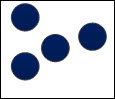 Conceptual subitizing – recognition of a quantity based on a spatial arrangement, pattern, parts of the arrangement, etc.
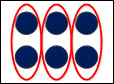 Structured arrangements Organization of objects within a set aids in the instant recognition of the quantity based on the composition and decomposition of the parts.Various structured arrangements Ex: Ten frame mats, base-10 blocks, a Rekenrek counting rack, playing cards, dice, etc.
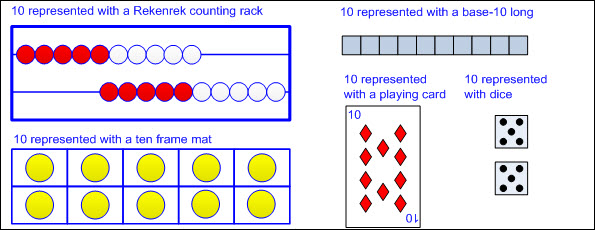 Note(s):Grade Level(s): Kindergarten recognized instantly the quantity of organized and random arrangements.Various mathematical process standards will be applied to this student expectation as appropriate.TxRCFP: Developing an understanding of place value TxCCRS: I. Numeric ReasoningIX. Communication and Representation1.2BUse concrete and pictorial models to compose and decompose numbers up to 120 in more than one way as so many hundreds, so many tens, and so many ones.Use concrete and pictorial models to compose and decompose numbers up to 120 in more than one way as so many hundreds, so many tens, and so many ones.UseCONCRETE AND PICTORIAL MODELS OF NUMBERS UP TO 120Including, but not limited to:Whole numbers (0 – 120) Counting (natural) numbers – the set of positive numbers that begins at one and increases by increments of one each time {1, 2, 3, ..., n}Whole numbers – the set of counting (natural) numbers and zero {0, 1, 2, 3, ..., n}Numeral – a symbol used to name a numberDigit – any numeral from 0 – 9Place value – the value of a digit as determined by its location in a number such as ones, tens, hundreds, etc. Hundreds placeTens placeOnes placeBase-10 place value system A number system using ten digits 0 – 9Relationships between places are based on multiples of 10.The magnitude (relative size) of one hundred Ex: 100 can be represented as 1 hundred.Ex: 100 can be represented as 10 tens.Ex: 100 can be represented as 100 ones.Concrete models Proportional models – a visual representation that demonstrates the relative size of each place value using models with proportional dimensions, meaning the model of each place value is exactly 10 times larger than the place value model to the right (e.g., the base-10 long is exactly 10 times as big as the unit showing that one 10 is equal to ten ones) Linking cubes (proportional representation of the magnitude of a number with 1-to-10 relationship)
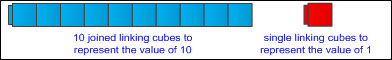 Bundled sticks (proportional representation of the magnitude of a number with 1-to-10 relationship)
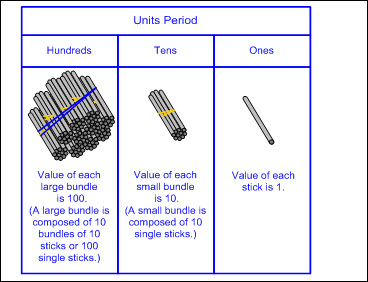 Base-10 blocks (proportional representation of the magnitude of a number with 1-to-10 relationship)
 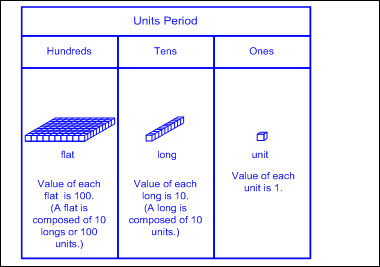 Non-proportional models – a visual representation that does not maintain the proportional relationship of size, meaning the size of each place value model is not 10 times larger than the place value model to the right (e.g., the value of each place value disk is indicated by the numerical label and color but does not change in size)Place value disks (non-proportional representation with a 1-to-10 relationship)
 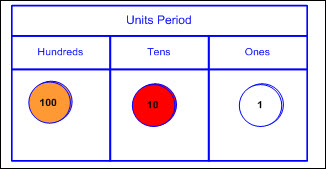 Pictorial models Base-10 block representations
 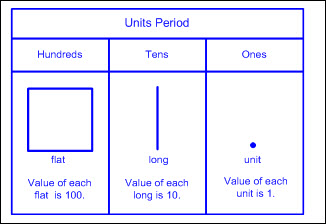 Place value disk representations
 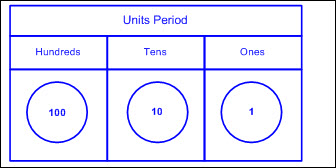 Open number line – an empty number line where tick marks are added to represent landmarks of numbers, often indicated with arcs above the number line (referred to as jumps) demonstrating approximate proportional distances
 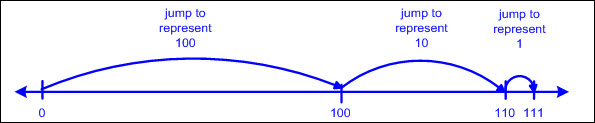 To Compose, To DecomposeNUMBERS UP TO 120 IN MORE THAN ONE WAY AS SO MANY HUNDREDS, SO MANY TENS, AND SO MANY ONESIncluding, but not limited to:Whole numbers (0 – 120) Counting (natural) numbers – the set of positive numbers that begins at one and increases by increments of one each time {1, 2, 3, ..., n}Whole numbers – the set of counting (natural) numbers and zero {0, 1, 2, 3, ..., n}Compose numbers – to combine parts or smaller values to form a numberDecompose numbers – to break a number into parts or smaller valuesCompose a number in more than one way. As so many hundreds, so many tens, and so many onesEx:
 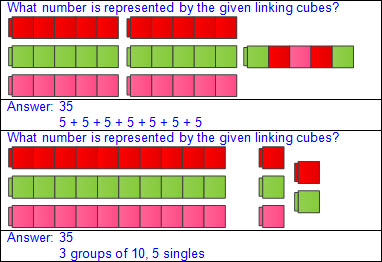 Ex:
 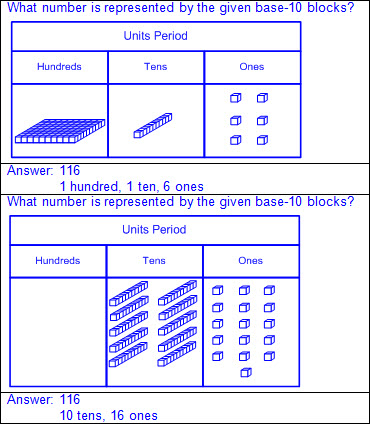 Decompose a number in more than one way. As so many hundreds, so many tens, and so many onesEx:
 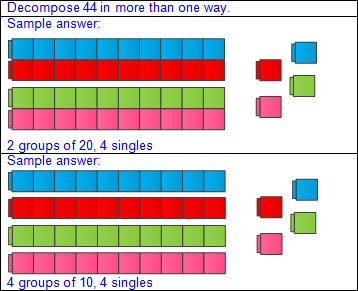 Ex:
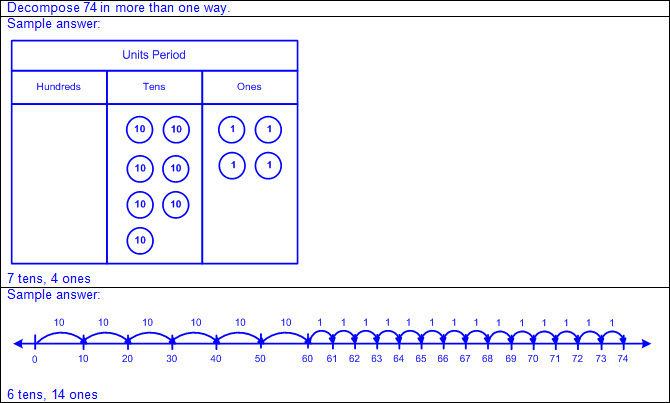 Note(s):Grade Level(s): Kindergarten composed and decomposed numbers up to 10 with objects and pictures.Grade 2 will use concrete and pictorial models to compose and decompose numbers up to 1,200 in more than one way as a sum of so many thousands, hundreds, tens, and ones.Various mathematical process standards will be applied to this student expectation as appropriate.TxRCFP: Developing an understanding of place value TxCCRS: I. Numeric ReasoningIX. Communication and Representation1.2CUse objects, pictures, and expanded and standard forms to represent numbers up to 120.Use objects, pictures, and expanded and standard forms to represent numbers up to 120.UseOBJECTS, PICTURES, AND EXPANDED AND STANDARD FORMS TO REPRESENT NUMBERS UP TO 120Including, but not limited to:Whole numbers (0 – 120) Counting (natural) numbers – the set of positive numbers that begins at one and increases by increments of one each time {1, 2, 3, ..., n}Whole numbers – the set of counting (natural) numbers and zero {0, 1, 2, 3, ..., n}Place value – the value of a digit as determined by its location in a number such as ones, tens, hundreds, etc.Objects Proportional models – a visual representation that demonstrates the relative size of each place value using models with proportional dimensions, meaning the model of each place value is exactly 10 times larger than the place value model to the right (e.g., the base-10 long is exactly 10 times as big as the unit showing that one 10 is equal to ten ones) Linking cubes (proportional representation of the magnitude of a number with 1-to-10 relationship) Bundled sticks (proportional representation of the magnitude of a number with 1-to-10 relationship)
 Base-10 blocks (proportional representation of the magnitude of a number with 1-to-10 relationship)
 Non-proportional models – a visual representation that does not maintain the proportional relationship of size, meaning the size of each place value model is not 10 times larger than the place value model to the right (e.g., the value of each place value disk is indicated by the numerical label and color but does not change in size) Place value disks (non-proportional representation with a 1-to-10 relationship)
 Pictures Base-10 block representations
 Place value disk representations
 Open number line – an empty number line where tick marks are added to represent landmarks of numbers, often indicated with arcs above the number line (referred to as jumps) demonstrating approximate proportional distances
 Place value stacking cards
 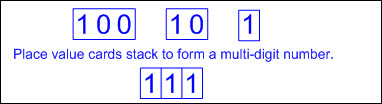 Expanded form – the representation of a number as a sum of place values (e.g., 119 as 100 + 10 + 9) Zero may or may not be written as an addend to represent the digit 0 in a number (e.g., 107 as 100 + 0 + 7 or 100 + 7).Standard form – the representation of a number using digits (e.g., 118) Period – a three-digit grouping of whole numbers where each grouping is composed of a ones place, a tens place, and a hundreds place, and each grouping is separated by a comma Units period is composed of the ones place, tens place, and hundreds place.The word “unit” after the numerical value of the units period is not stated when read.The word “hundred” in each period is stated when read.The words “ten” and “one” in each period are not stated when read.The tens place digit and ones place digit in each period are stated as a two-digit number when read.Zeros are used as place holders between digits as needed to maintain the value of each digit (e.g., 107).Leading zeros in a whole number are not commonly used in standard form, but are not incorrect and do not change the value of the number (e.g., 037 equals 37).Ex:
 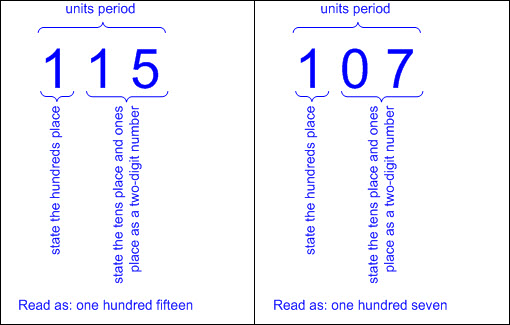 Multiple representations Number presented in concrete or pictorial form represented in expanded form Ex:
 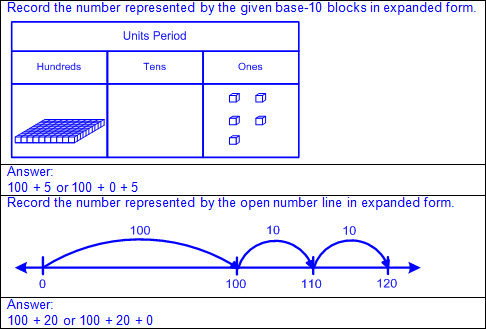 Number presented in concrete or pictorial form represented in standard form Ex:
 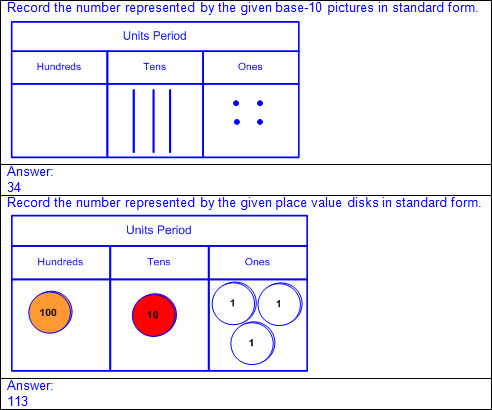 Number presented in standard form represented in expanded formEx:
 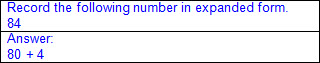 Ex:
 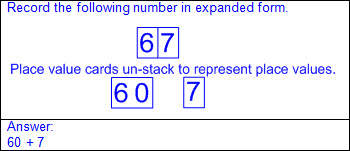 Number presented in expanded form represented in standard formEx:
 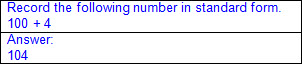 Ex:
 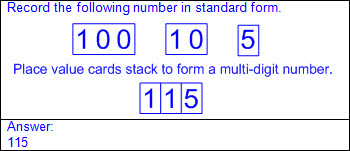 Note(s):Grade Level(s): Grade 1 introduces representing numbers in expanded and standard forms.Grade 2 will introduce representing numbers up to 1,200 in word form.Grade 2 will use standard, word, and expanded forms to represent numbers up to 1,200.Various mathematical process standards will be applied to this student expectation as appropriate.TxRCFP: Developing an understanding of place value TxCCRS: I. Numeric ReasoningIX. Communication and Representation1.2DGenerate a number that is greater than or less than a given whole number up to 120.Generate a number that is greater than or less than a given whole number up to 120.GenerateA NUMBER THAT IS GREATER THAN OR LESS THAN A GIVEN WHOLE NUMBER UP TO 120Including, but not limited to:Whole numbers (0 – 120) Counting (natural) numbers – the set of positive numbers that begins at one and increases by increments of one each time {1, 2, 3, ..., n}Whole numbers – the set of counting (natural) numbers and zero {0, 1, 2, 3, ..., n}Comparative language Inequality language Greater than, more thanLess than, fewer thanPlace value relationships 1 more or 1 less Adding 1 in the ones place will generate a number that is 1 more than the original number. Ex: 65 + 1 = 66Subtracting 1 in the ones place will generate a number that is 1 less than the original number. Ex: 65 – 1 = 6410 more or 10 less Adding 1 in the tens place will generate a number that is 10 more than the original number. Ex: 65 + 10 = 75Subtracting 1 in the tens place will generate a number that is 10 less than the original number. Ex: 65 –10 = 55Numerical relationships Counting orderSkip countingDoublesConcrete and pictorial models Hundreds chart Moving one place to the right will generate a number that is 1 more than the original number.Moving one place to the left will generate a number that is 1 less than the original number.Moving one row down will generate a number that is 10 more than the original number.Moving one row up will generate a number that is 10 less than the original number.Base-10 blocks Adding unit cubes will increase a number by increments of 1.Removing unit cubes will decrease a number by increments of 1.Adding longs will increase a number by increments of 10.Removing longs will decrease a number by increments of 10.Number line Numbers increase from left to right.Numbers decrease from right to left.Calendar Moving one place to the right will generate a number that is 1 more than the original number.Moving one place to the left will generate a number that is 1 less than the original number.Moving one row down will generate a number that is 7 more than the original number.Moving one row up will generate a number that is 7 less than the original number.Note(s):Grade Level(s): Kindergarten generated a number that is one more than or one less than another number up to 20.Grade 2 will generate a number that is greater than or less than a given whole number up to 1,200.Various mathematical process standards will be applied to this student expectation as appropriate.TxRCFP: Developing an understanding of place value TxCCRS: I. Numeric ReasoningIX. Communication and Representation1.2EUse place value to compare whole numbers up to 120 using comparative language.Use place value to compare whole numbers up to 120 using comparative language.UsePLACE VALUE OF WHOLE NUMBERS UP TO 120Including, but not limited to:Whole numbers (0 – 120) Counting (natural) numbers – the set of positive numbers that begins at one and increases by increments of one each time {1, 2, 3, ..., n}Whole numbers – the set of counting (natural) numbers and zero {0, 1, 2, 3, ..., n}Place value – the value of a digit as determined by its location in a number such as ones, tens, hundreds, etc.     Hundreds placeTens placeOnes placeTo CompareWHOLE NUMBERS UP TO 120 USING COMPARATIVE LANGUAGEIncluding, but not limited to:Whole numbers (0 – 120) Counting (natural) numbers – the set of positive numbers that begins at one and increases by increments of one each time {1, 2, 3, ..., n}Whole numbers – the set of counting (natural) numbers and zero {0, 1, 2, 3, ..., n}Comparative language Inequality language Greater than, more thanLess than, fewer thanEquality language Equal to, same asCompare numbers – to consider the value of two numbers to determine which number is greater or less or if the numbers are equal in valueConcrete models Compare the amount modeled in the highest place value position first.Proportional models – a visual representation that demonstrates the relative size of each place value using models with proportional dimensions, meaning the model of each place value is exactly 10 times larger than the place value model to the right (e.g., the base-10 long is exactly 10 times as big as the unit showing that one 10 is equal to ten ones) Bundled sticks (proportional representation of the magnitude of a number with 1-to-10 relationship) Ex:
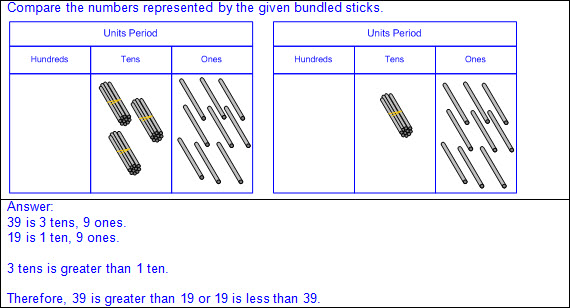 Base-10 blocks (proportional representation of the magnitude of a number with 1-to-10 relationship) Ex:
 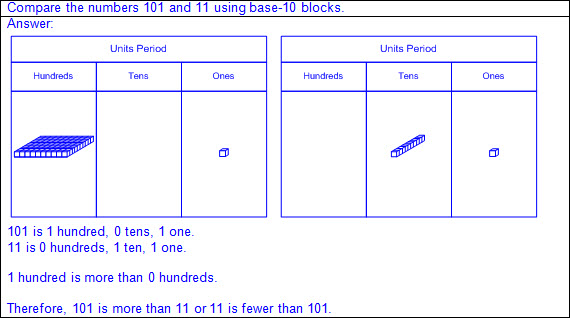 Non-proportional models – a visual representation that does not maintain the proportional relationship of size, meaning the size of each place value model is not 10 times larger than the place value model to the right (e.g., the value of each place value disk is indicated by the numerical label and color but does not change in size) Place value disks (non-proportional representation with a 1-to-10 relationship) Ex:
 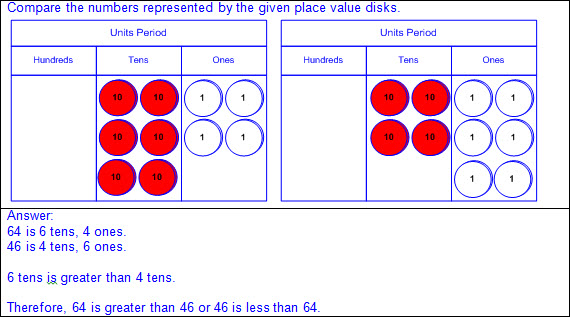 Pictorial models Compare the amount represented in the highest place value position first.Base-10 block representations Ex:
 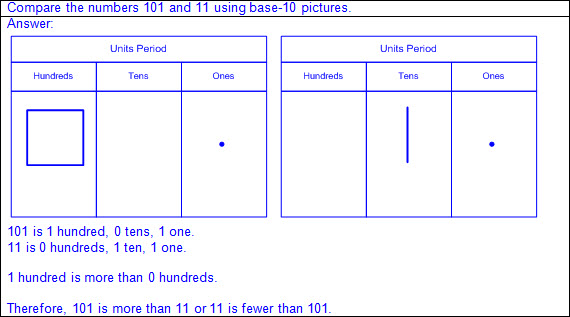 Place value disk representations Ex:
 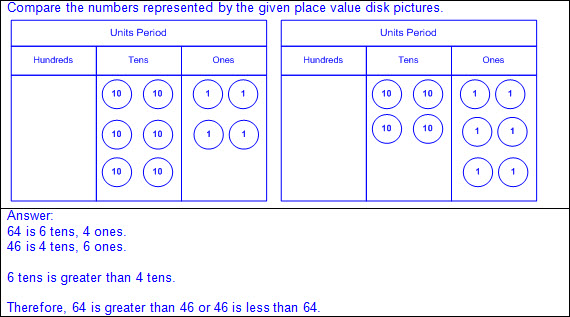 Numerical Compare two numbers using place value charts. Compare digits in the same place value position beginning with the greatest place value. If these digits are the same, continue to the next smallest place until the digits are different. Ex:
 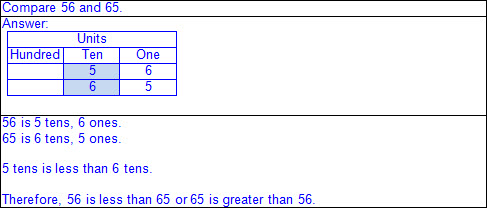 Numbers that have common digits but are not equal in value (different place values) Ex:
 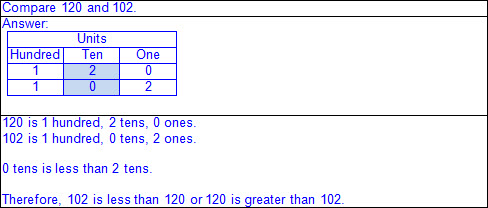 Numbers that have a different number of digits Ex:
 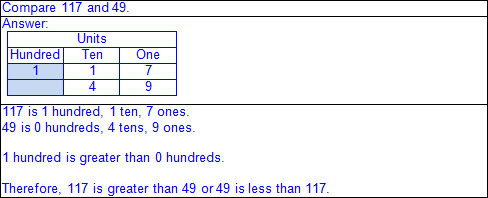 Note(s):Grade Level(s): Kindergarten used comparative language to describe two numbers up to 20 presented as written numerals.Grade 2 will use place value to compare and order whole numbers up to 1,200 using comparative language, numbers, and the symbols >, <, or =.Various mathematical process standards will be applied to this student expectation as appropriate.TxRCFP: Developing an understanding of place value TxCCRS: I. Numeric ReasoningIX. Communication and Representation1.2FOrder whole numbers up to 120 using place value and open number lines.Order whole numbers up to 120 using place value and open number lines.OrderWHOLE NUMBERS UP TO 120 USING PLACE VALUE AND OPEN NUMBER LINESIncluding, but not limited to:Whole numbers (0 – 120) Counting (natural) numbers – the set of positive numbers that begins at one and increases by increments of one each time {1, 2, 3, ..., n}Whole numbers – the set of counting (natural) numbers and zero {0, 1, 2, 3, ..., n}Order numbers – to arrange a set of numbers based on their numerical valueOrder a set of numbers using place value. Quantifying descriptors (e.g., between two given numbers, greatest/least, ascending/descending, tallest/shortest, warmest/coldest, fastest/slowest, longest/shortest, heaviest/lightest, closest/farthest, oldest/youngest, etc.)Ex:
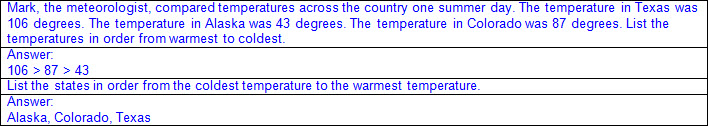 Ex:
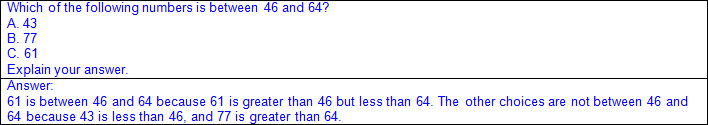 Order a set of numbers using open number lines.Characteristics of an open number line An open number line begins as a line with no intervals (or tick marks) and no positions/numbers labeled.Numbers/positions are placed on the empty number line only as they are needed.When reasoning on an open number line, the position of zero is often not placed.  When working with larger numbers, an open number line without the constraint of distance from zero allows the ability to “zoom-in” on the relevant section of the number line.The placement of the first two numbers on an open number line determines the scale of the number line. Once the scale of the number line has been established by the placement of the first two numbers, intervals between additional numbers placed are approximately proportional.The differences between numbers are approximated by the distance between the positions on the number line.Open number lines extend infinitely in both directions (arrows indicate the number line continues infinitely).Numbers increase from left to right on a horizontal number line and from bottom to top on a vertical number line.Points to the left of a specified point on a horizontal number line are less than points to the right.Points to the right of a specified point on a horizontal number line are greater than points to the left.Points below a specified point on a vertical number line are less than points above.Points above a specified point on a vertical number line are greater than points below.Landmark (or anchor) numbers may be placed on the open number line to help locate other numbers.Relative magnitude of a number describes the size of a number and its relationship to another number. Ex: 50 is closer to 0 on a number line than 120, so 50 < 120 and 120 > 50.
 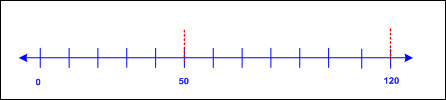 Ex: 75 is further from 0 on a number line than 57, so 75 > 57 and 57 < 75.
 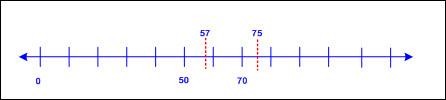 Order a set of numbers on an open number line. Ex:
 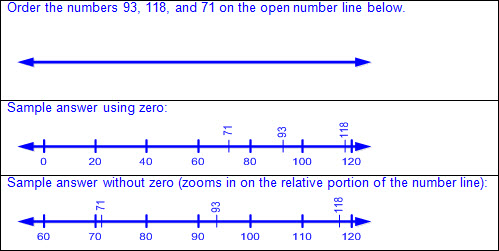 Note(s):Grade Level(s): Grade 1 introduces ordering whole numbers up to 120 using place value and open number lines. Grade 2 will use place value to compare and order whole numbers up to 1,200 using comparative language, numbers, and the symbols >, <, or =.Various mathematical process standards will be applied to this student expectation as appropriate.TxRCFP: Developing an understanding of place value TxCCRS: I. Numeric ReasoningIX. Communication and Representation1.2GRepresent the comparison of two numbers to 100 using the symbols >, <, or =.Represent the comparison of two numbers to 100 using the symbols >, <, or =.RepresentTHE COMPARISON OF TWO NUMBERS TO 100 USING THE SYMBOLS >, <, OR =Including, but not limited to:Whole numbers (0 – 100) Counting (natural) numbers – the set of positive numbers that begins at one and increases by increments of one each time {1, 2, 3, ..., n}Whole numbers – the set of counting (natural) numbers and zero {0, 1, 2, 3, ..., n}Compare numbers – to consider the value of two numbers to determine which number is greater or less or if the numbers are equal in valueInequality words and symbols Greater than (>)Less than (<)Ex:
 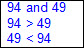 Equality words and symbolEqual to (=)Ex:
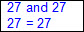 Note(s):Grade Level(s): Grade 1 introduces the comparison symbols >, <, and =.Grade 2 will use place value to compare and order whole numbers up to 1,200 using comparative language, numbers, and the symbols >, <, or =.Various mathematical process standards will be applied to this student expectation as appropriate.TxRCFP: Developing an understanding of place value TxCCRS: I. Numeric ReasoningIX. Communication and Representation1.3Number and operations. The student applies mathematical process standards to develop and use strategies for whole number addition and subtraction computations in order to solve problems. The student is expected to:1.3AUse concrete and pictorial models to determine the sum of a multiple of 10 and a one-digit number in problems up to 99.Use concrete and pictorial models to determine the sum of a multiple of 10 and a one-digit number in problems up to 99.UseCONCRETE AND PICTORIAL MODELS TO DETERMINE THE SUM OF A MULTIPLE OF 10 AND A ONE-DIGIT NUMBER IN PROBLEMS UP TO 99Including, but not limited to:Whole numbers (0 – 99) Counting (natural) numbers – the set of positive numbers that begins at one and increases by increments of one each time {1, 2, 3, ..., n}Whole numbers – the set of counting (natural) numbers and zero {0, 1, 2, 3, ..., n}Addition Sum – the total when two or more addends are joinedAddend – a number being added or joined together with another number(s)Digit – any numeral from 0 – 9Sums of a multiple of 10 and a one-digit number up to 99 Multiples of 10 10, 20, 30, 40, 50, 60, 70, 80, 90Addition strategy based on patterns and place value Ex:
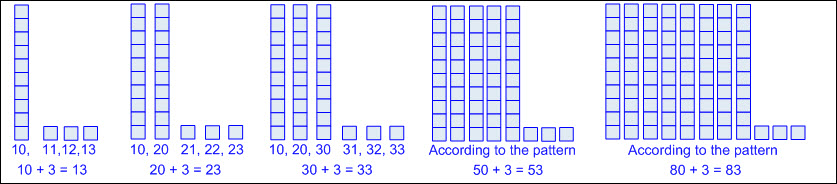 Solutions recorded with a number sentenceNumber sentence – a mathematical statement composed of numbers, and/or an unknown(s), and/or an operator(s), and an equality or inequality symbolNumber sentences, or equations, with equal sign at beginning or end Ex: 10 = 6 + 4; 6 + 4 = 10Concrete modelsBase-10 blocks, linking cubes, place value disks, etc.Pictorial modelsBase-10 pictorials, place value disks, number lines, strip diagrams, etc. Strip diagram – a linear model used to illustrate number relationships Mathematical and real-world problem situations Joining problemsEx:
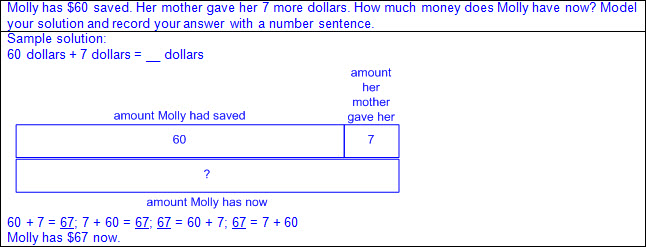 Ex:
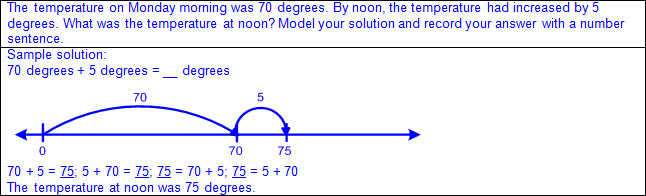 Comparison problemsEx:
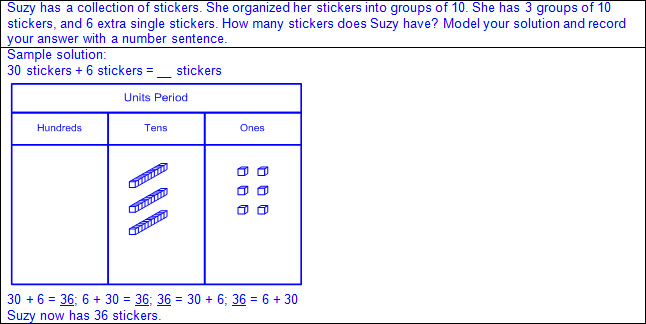 Ex:
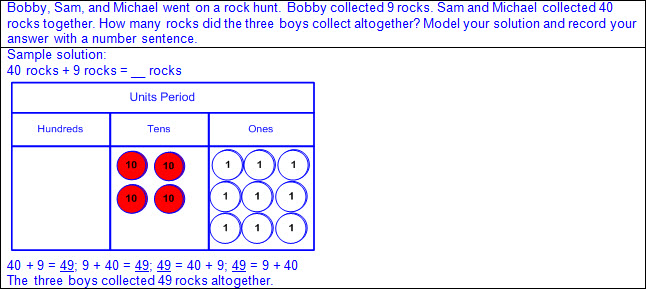 Note(s):Grade Level(s): Grade 2 will solve one-step and multi-step word problems involving addition and subtraction within 1,000 using a variety of strategies based on place value, including algorithms.Various mathematical process standards will be applied to this student expectation as appropriate.TxRCFP: Developing an understanding of place valueSolving problems involving addition and subtraction TxCCRS: I. Numeric ReasoningVIII. Problem Solving and ReasoningIX. Communication and Representation1.3BUse objects and pictorial models to solve word problems involving joining, separating, and comparing sets within 20 and unknowns as any one of the terms in the problem such as 2 + 4 = [ ]; 3 + [ ] = 7; and 5 = [ ] – 3.Use objects and pictorial models to solve word problems involving joining, separating, and comparing sets within 20 and unknowns as any one of the terms in the problem such as 2 + 4 = [ ]; 3 + [ ] = 7; and 5 = [ ] – 3.UseOBJECTS AND PICTORIAL MODELS TO SOLVE WORD PROBLEMS INVOLVING JOINING, SEPARATING, AND COMPARING SETS WITHIN 20 AND UNKNOWNS AS ANY ONE OF THE TERMS IN THE PROBLEMIncluding, but not limited to:Whole numbers Counting (natural) numbers – the set of positive numbers that begins at one and increases by increments of one each time {1, 2, 3, ..., n}Whole numbers – the set of counting (natural) numbers and zero {0, 1, 2, 3, ..., n}Addition Sum – the total when two or more addends are joinedAddend – a number being added or joined together with another number(s)Addition of whole numbers within 20Subtraction Difference – the remaining amount after the subtrahend has been subtracted from the minuendMinuend – a number from which another number will be subtractedSubtrahend – a number to be subtracted from a minuendSubtraction of whole numbers within 20Solutions recorded with a number sentence Number sentence – a mathematical statement composed of numbers, and/or an unknown(s), and/or an operator(s), and an equality or inequality symbolNumber sentences, or equations, with equal sign at beginning or end Ex: 6 = 10 – 4; 10 – 4 = 6Unknown in any position Ex: a + b = __; a + __ = c; __ + b = c; a – b = __; a – __= c; __ – b = cConcrete models Sets of objects within 20Base-10 blocks, linking cubes, counters, etc.Pictorial models Base-10 pictorials, number lines, strip diagrams, etc. Strip diagram – a linear model used to illustrate number relationshipsMathematical and real-world problem situations Problems involving action Joining problems Result unknown Ex:
 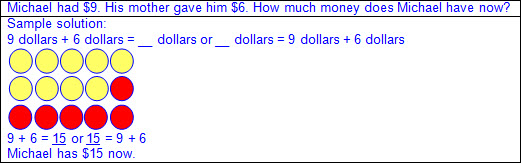 Change unknown Ex:
 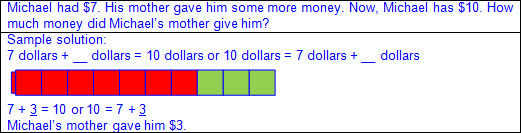 Start unknown Ex:
 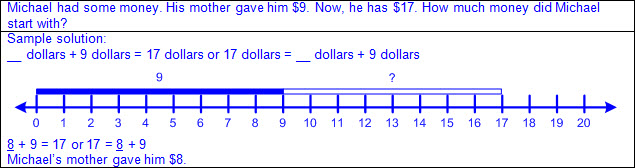 Separating problems Result unknown Ex:
 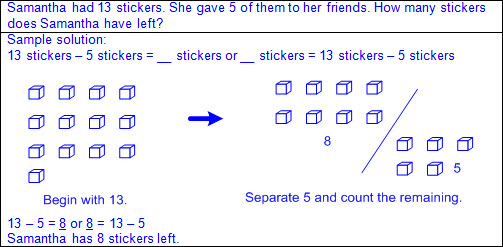 Change unknown Ex:
 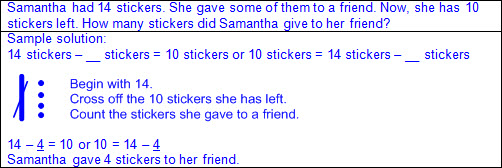 Start unknown Ex:
 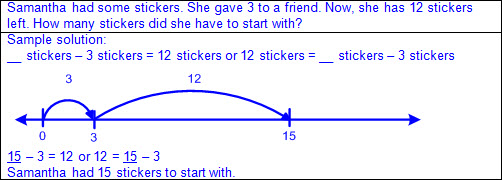 Problems with no action Part-part-whole problems Whole unknown Ex:
 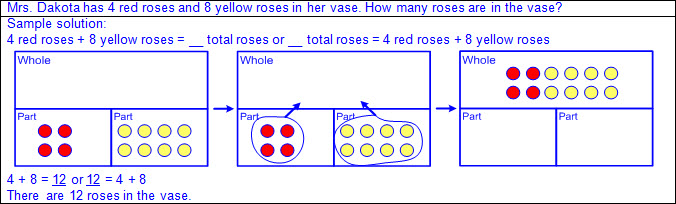 Part unknown Ex:
 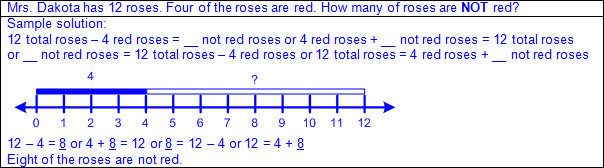 Compare problems Difference unknown Ex:
 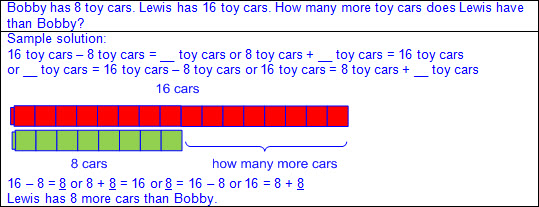 Larger part unknown Ex:
 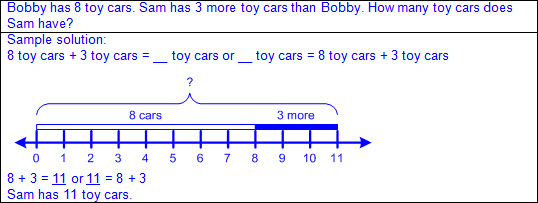 Smaller part unknown Ex:
 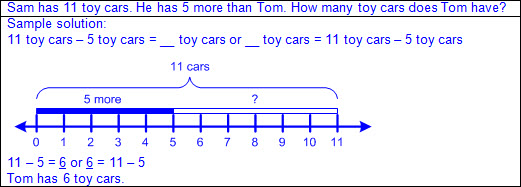 Recognition of addition and subtraction as inverse operations Addition can be reversed by subtraction.Subtraction can be reversed by addition.Fact families – related number sentences using the same set of numbersNote(s):Grade Level(s): Kindergarten modeled the action of joining to represent addition and the action of separating to represent subtraction.Grade 1 introduces comparison problems.Various mathematical process standards will be applied to this student expectation as appropriate.TxRCFP: Solving problems involving addition and subtraction TxCCRS: I. Numeric ReasoningII.D. Algebraic Reasoning – RepresentationsVIII. Problem Solving and ReasoningIX. Communication and RepresentationX. Connections1.3CCompose 10 with two or more addends with and without concrete objects.Compose 10 with two or more addends with and without concrete objects.Compose10 WITH TWO OR MORE ADDENDS WITH AND WITHOUT CONCRETE OBJECTSIncluding, but not limited to:Whole numbers (0 – 10) Counting (natural) numbers – the set of positive numbers that begins at one and increases by increments of one each time {1, 2, 3, ..., n}Whole numbers – the set of counting (natural) numbers and zero {0, 1, 2, 3, ..., n}Compose numbers – to combine parts or smaller values to form a numberAddend – a number being added or joined together with another number(s)Solutions recorded with a number sentence Number sentence – a mathematical statement composed of numbers, and/or an unknown(s), and/or an operator(s), and an equality or inequality symbolNumber sentences, or equations, with equal sign at beginning or end Ex: 10 = 6 + 4; 6 + 4 = 10Commutative property of addition – if the order of the addends are changed, the sum will remain the sameWith concrete objects Linking cubes, counters, ten frame mats, color tiles, a Rekenrek counting rack, etc. Multiple compositions of 10 with two addends Ex:
 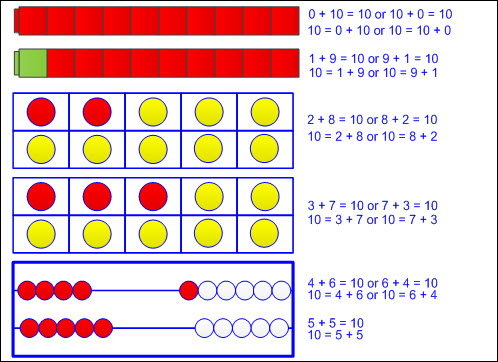 Multiple compositions of 10 with more than two addends Ex:
 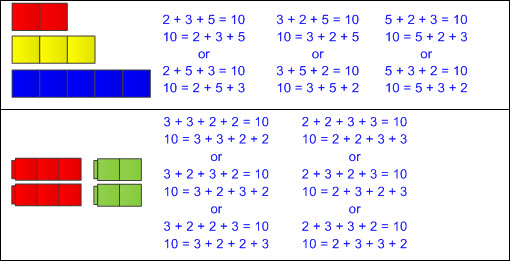 Without concrete objects Multiple compositions of 10 with two addends Ex: 10 + 0 = 10 or 0 + 10 = 10; 9 + 1 = 10 or 1 + 9 = 10; 8 + 2 = 10 or 2 + 8 = 10; 7 + 3 = 10 or 3 + 7 = 10; 6 + 4 = 10 or 4 + 6 = 10; 5 + 5 = 10Ex: 10 = 10 + 0 or 10 = 0 + 10; 10 = 9 + 1 or 10 = 1 + 9; 10 = 8 + 2 or 10 = 2 + 8; 10 = 7 + 3 or 10 = 3 + 7; 10 = 6 + 4 or 10 = 4 + 6; 10 = 5 + 5Multiple compositions of 10 with more than two addends Ex: 5 + 2 + 3 = 10 or 3 + 2 + 5 = 10 or 2 + 3 + 5 = 10; 1 + 1 + 3 + 5 = 10 or 1 + 3 + 5 + 1 = 10 or 1 + 5 + 3 + 1 = 10; etc.Ex: 10 = 5 + 2 + 3 or 10 = 3 + 2 + 5 or 10 = 2 + 3 + 5; 10 = 1 + 1 + 3 + 5 or 10 = 1 + 3 + 5 + 1 or 10 = 1 + 5 + 3 + 1; etc.Note(s):Grade Level(s): Kindergarten solved word problems using objects and drawings to find sums up to 10 and differences within 10.Various mathematical process standards will be applied to this student expectation as appropriate.TxRCFP: Solving problems involving addition and subtraction TxCCRS: I. Numeric ReasoningIX. Communication and Representation1.3DApply basic fact strategies to add and subtract within 20, including making 10 and decomposing a number leading to a 10.Apply basic fact strategies to add and subtract within 20, including making 10 and decomposing a number leading to a 10.ApplyBASIC FACT STRATEGIES TO ADD WITHIN 20, INCLUDING MAKING 10 AND DECOMPOSING A NUMBER LEADING TO A 10Including, but not limited to:Whole numbers Counting (natural) numbers – the set of positive numbers that begins at one and increases by increments of one each time {1, 2, 3, ..., n}Whole numbers – the set of counting (natural) numbers and zero {0, 1, 2, 3, ..., n}Addition Sum – the total when two or more addends are joinedAddend – a number being added or joined together with another number(s)Addition of whole numbers within 20Solutions recorded with a number sentence Number sentence – a mathematical statement composed of numbers, and/or an unknown(s), and/or an operator(s), and an equality or inequality symbolNumber sentences, or equations, with equal sign at beginning or end Ex: 10 = 6 + 4; 6 + 4 = 10Decompose numbers – to break a number into parts or smaller valuesCompose numbers – to combine parts or smaller values to form a numberBasic fact strategies for addition Making 10 Composing two addends to form a sum of 10Ex: 0 + 10 = 10; 1 + 9 = 10; 2 + 8 = 10; etc.Ex: 10 = 0 + 10; 10 = 1 + 9; 10 = 2 + 8; etc.Hidden tensDecomposing a number leading to a 10Ex:
 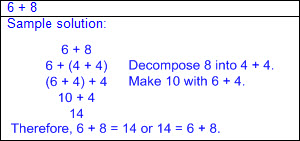 Plus 9 Adding 9 is equivalent to adding 10 and subtracting 1.Ex:
 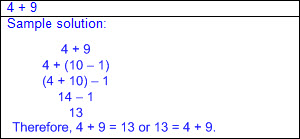 Plus 10 Add 1 ten in the tens place and add 0 in the ones place.Ex:
 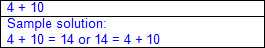 Doubles Adding two of the same addendEx: 1 + 1 = 2; 3 + 3 = 6; etc.Ex: 2 = 1 + 1; 6 = 3 + 3; etc.Double plus/minus 1Consecutive addendsDouble the smaller addend and add 1, or double the larger addend and subtract 1. Ex:
 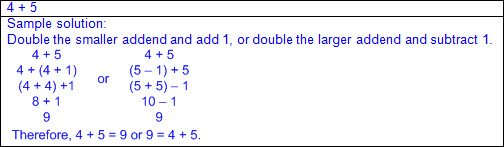 Hidden doubles Decompose an addend to form a doubles fact.Ex:
 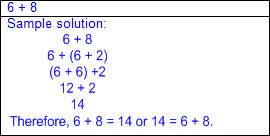 In-betweens Addends that have exactly one number between them consecutively.Double the number between the addends.Ex:
 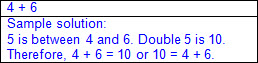 Fact families – related number sentences using the same set of numbers Recognition of addition and subtraction as inverse operationsEx:
 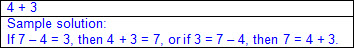 Commutative property  Sum does not change when the order of the addends are switched.Ex:
 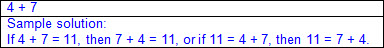 Plus 0 (additive identity) Adding zero to a number does not affect the total.Ex: 1 + 0 = 1; 2 + 0 = 2; 3 + 0 = 3; etc.Ex: 1 = 1 + 0; 2 = 2 + 0; 3 = 3 + 0; etc.Plus 1Adding 1 related to sequential countingEx: 9 + 1 = 10 or 10 = 9 + 1Counting onBegin with one addend and count on the amount of the other addend.Ex:
 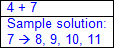 ApplyBASIC FACT STRATEGIES TO SUBTRACT WITHIN 20, INCLUDING MAKING 10 AND DECOMPOSING A NUMBER LEADING TO A 10Including, but not limited to:Whole numbers Counting (natural) numbers – the set of positive numbers that begins at one and increases by increments of one each time {1, 2, 3, ..., n}Whole numbers – the set of counting (natural) numbers and zero {0, 1, 2, 3, ..., n}Subtraction Difference – the remaining amount after the subtrahend has been subtracted from the minuendMinuend – a number from which another number will be subtractedSubtrahend – a number to be subtracted from a minuendSubtraction of whole numbers within 20Solutions recorded with a number sentence Number sentence – a mathematical statement composed of numbers, and/or an unknown(s), and/or an operator(s), and an equality or inequality symbolNumber sentences, or equations, with equal sign at beginning or end Ex: 6 = 10 – 4; 10 – 4 = 6Decompose numbers – to break a number into parts or smaller valuesBasic fact strategies for subtraction Counting back Begin with the minuend and count back the amount of the subtrahend.Ex:
 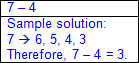 Counting up Begin with the subtrahend and count up to the minuend.Ex:
 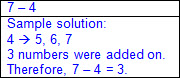 Fact families – related number sentences using the same set of numbers Recognition of addition and subtraction as inverse operationsEx:
 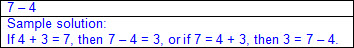 Minus 0 (additive identity) Subtracting 0 from a number does not affect the total.Ex: 9 – 0 = 9 or 9 = 9 – 0Minus 1Subtracting 1 related to sequentially counting backward onceEx: 9 – 1 = 8 or 8 = 9 – 1; counted 9, 8Minus 2Subtracting 2 related to sequentially counting backward twiceEx: 9 – 2 = 7 or 7 = 9 – 2; counted 9, 8, 7Minus 9Subtracting 9 is equivalent to subtracting 10 and adding 1.Ex:
 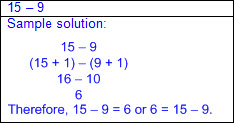 Decompose the subtrahend Decompose the subtrahend to form a known fact.Ex:
 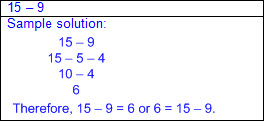 Decompose the minuend Decompose the minuend to form a known fact.Ex:
 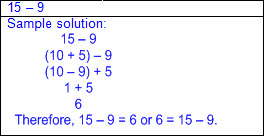 Note(s):Grade Level(s): Grade 1 introduces applying basic fact strategies to add and subtract within 20.Grade 2 will recall basic facts to add and subtract within 20 with automaticity.Various mathematical process standards will be applied to this student expectation as appropriate.TxRCFP: Solving problems involving addition and subtraction TxCCRS: I. Numeric ReasoningIX. Communication and Representation1.3EExplain strategies used to solve addition and subtraction problems up to 20 using spoken words, objects, pictorial models, and number sentences.Explain strategies used to solve addition and subtraction problems up to 20 using spoken words, objects, pictorial models, and number sentences.ExplainSTRATEGIES USED TO SOLVE ADDITION AND SUBTRACTION PROBLEMS UP TO 20 USING SPOKEN WORDS, OBJECTS, PICTORIAL MODELS, AND NUMBER SENTENCESIncluding, but not limited to:Whole numbers Counting (natural) numbers – the set of positive numbers that begins at one and increases by increments of one each time {1, 2, 3, ..., n}Whole numbers – the set of counting (natural) numbers and zero {0, 1, 2, 3, ..., n}Mathematical and real-world problem situationsAddition Sum – the total when two or more addends are joinedAddend – a number being added or joined together with another number(s)Addition of whole numbers within 20Subtraction Difference – the remaining amount after the subtrahend has been subtracted from the minuendMinuend – a number from which another number will be subtractedSubtrahend – a number to be subtracted from a minuendSubtraction of whole numbers within 20Detailed explanation of solution process and strategy Addition strategies Making 10Hidden tensPlus 9Plus 10DoublesDoubles plus/minus 1Hidden doublesIn-betweensFact familiesCommutative propertyPlus 0 (additive identity)Plus 1Counting onSubtraction strategies Counting backCounting upFact familiesMinus 0 (additive identity)Minus 1Minus 2Minus 9Decompose the subtrahendDecompose the minuendConnection between information in the problem and problem type Addition situationsSubtraction situationsPart-part-whole situationsComparison situationsRelationship between quantities of objects used, pictures drawn, and number sentences to the problem situationExplanation using spoken words Appropriate mathematical language for addition and subtraction situations Labels for quantities representedExplanation using objects Base-10 blocks, linking cubes, counters, etc.Explanation using pictorials Base-10 pictorials, number lines, strip diagrams, etc. Strip diagram – a linear model used to illustrate number relationshipsExplanation using number sentences Number sentence – a mathematical statement composed of numbers, and/or an unknown(s), and/or an operator(s), and an equality or inequality symbolAddition symbol represents joining Addend + addend = sumSum = addend + addendSubtraction symbol represents separatingMinuend – subtrahend = differenceDifference = minuend – subtrahendEqual symbol represents a relationship where expressions on each side of the equal sign represent the same valueEx: 5 + 5 = 10Ex: 10 = 2 + 3 + 5Ex: 5 – 3 = 2Ex: 2 = 5 – 3Ex: Addition result unknown
 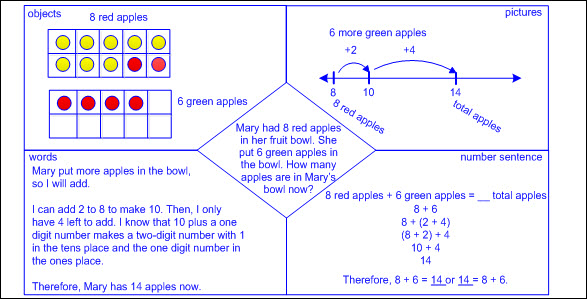 Ex: Addition change unknown
 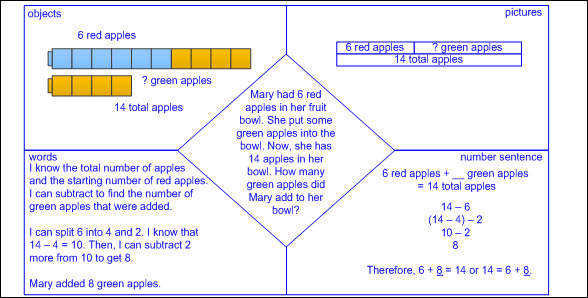 Ex: Addition start unknown
 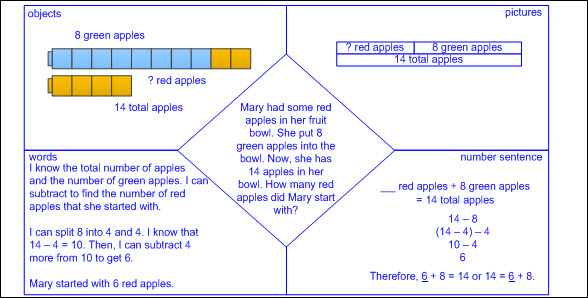  Ex: Subtraction result unknown
 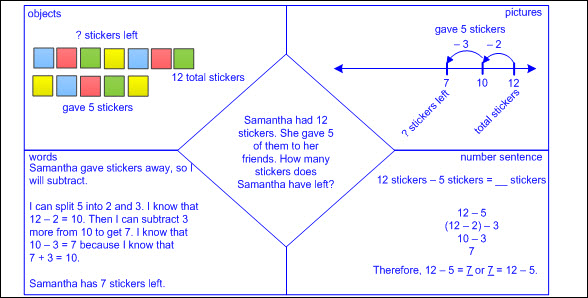 Ex: Subtraction change unknown
 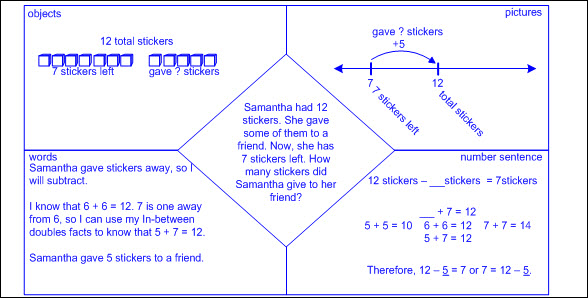 Ex: Subtraction start unknown
 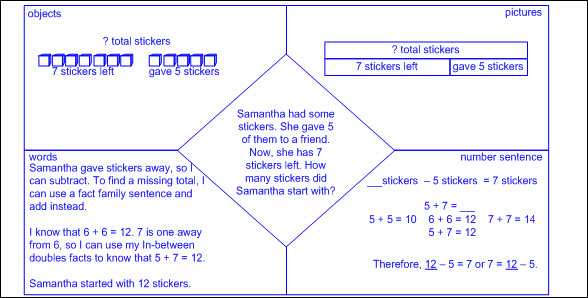 Ex: Part-part-whole whole unknown
 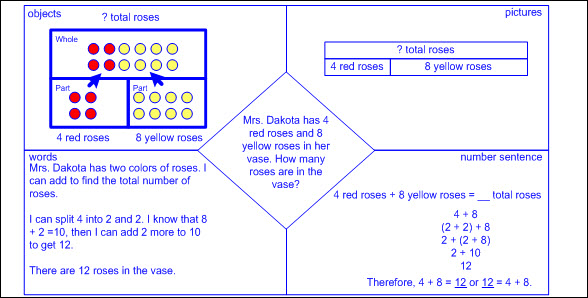 Ex: Part-part-whole part unknown
 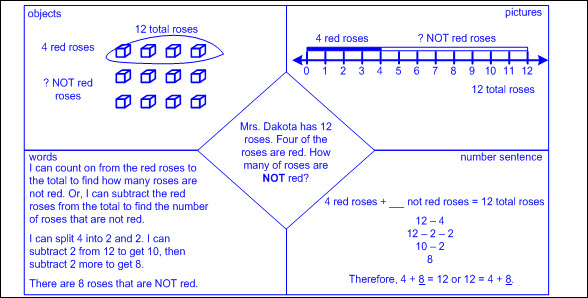 Ex: Comparison difference unknown
 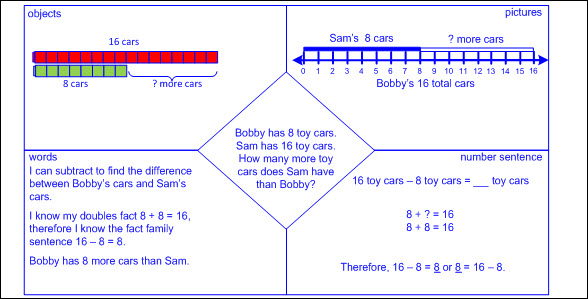 Ex: Comparison larger part unknown
 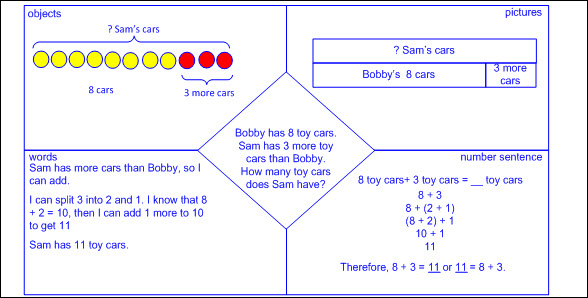 Ex: Comparison smaller part unknown
 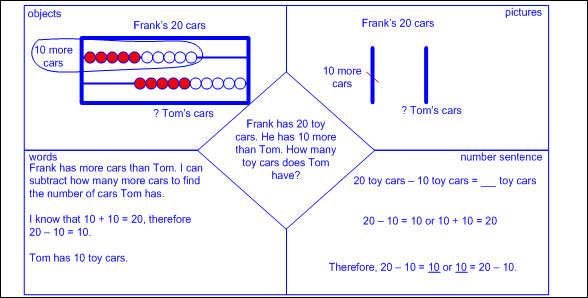 Note(s):Grade Level(s): Kindergarten explained the strategies used to solve problems involving adding and subtracting within 10 using spoken words, concrete and pictorial models, and number sentences.Grade 2 will add up to four two-digit numbers and subtract two-digit numbers using mental strategies and algorithms based on knowledge of place value and properties of operations.Various mathematical process standards will be applied to this student expectation as appropriate.TxRCFP: Solving problems involving addition and subtraction TxCCRS: I. Numeric ReasoningII.D. Algebraic Reasoning – RepresentationsVIII. Problem Solving and ReasoningIX. Communication and RepresentationX. Connections1.3FGenerate and solve problem situations when given a number sentence involving addition or subtraction of numbers within 20.Generate and solve problem situations when given a number sentence involving addition or subtraction of numbers within 20.Generate, SolvePROBLEM SITUATIONS WHEN GIVEN A NUMBER SENTENCE INVOLVING ADDITION OR SUBTRACTION OF NUMBERS WITHIN 20Including, but not limited to:Whole numbers Counting (natural) numbers – the set of positive numbers that begins at one and increases by increments of one each time {1, 2, 3, ..., n}Whole numbers – the set of counting (natural) numbers and zero {0, 1, 2, 3, ..., n}Addition Sum – the total when two or more addends are joinedAddend – a number being added or joined together with another number(s)Addition of whole numbers within 20Subtraction Difference – the remaining amount after the subtrahend has been subtracted from the minuendMinuend – a number from which another number will be subtractedSubtrahend – a number to be subtracted from a minuendSubtraction of whole numbers within 20Number sentence – a mathematical statement composed of numbers, and/or an unknown(s), and/or an operator(s), and an equality or inequality symbol Number sentences, or equations, with an equal sign at the beginning or end Ex: 10 = 6 + 4; 6 + 4 = 10Ex: 6 = 10 – 4; 10 – 4 = 6Unknown in any position Ex: a + b = __; a + __ = c; __ + b = c; a – b = __; a – __= c; __ – b = cGenerate and solve mathematical and real-world problem situations when given an addition number sentence. Appropriate mathematical languageConnection between information in the problem and problem type Addition situations Ex:
 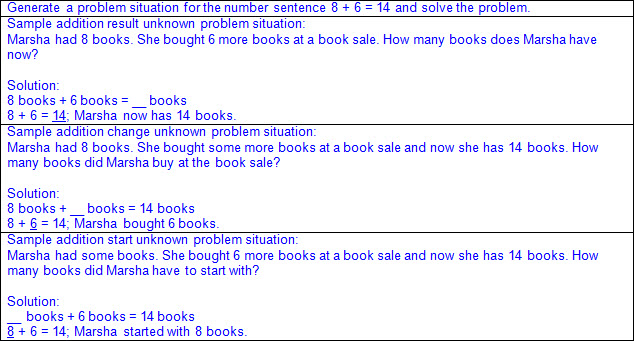 Part-part-whole situations Ex:
 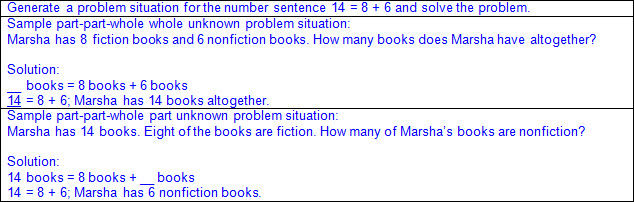 Comparison situations Ex:
 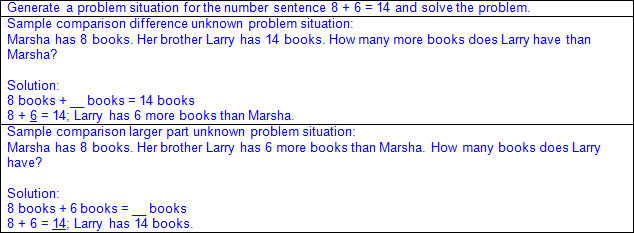 Start unknown situations Ex:
 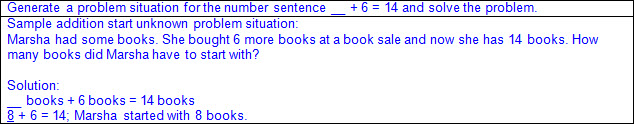 Change unknown situations Ex:
 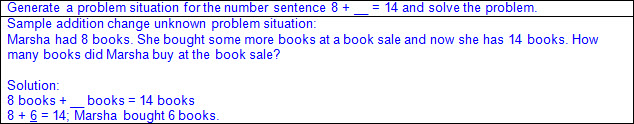 Result unknown situations Ex:
 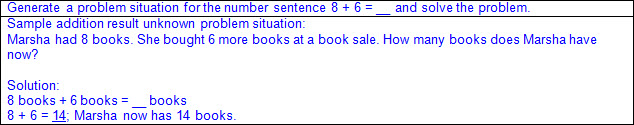 Generate and solve mathematical and real-world problem situations when given a subtraction number sentence. Appropriate mathematical languageConnection between information in the problem and problem type Subtraction situationsEx:
 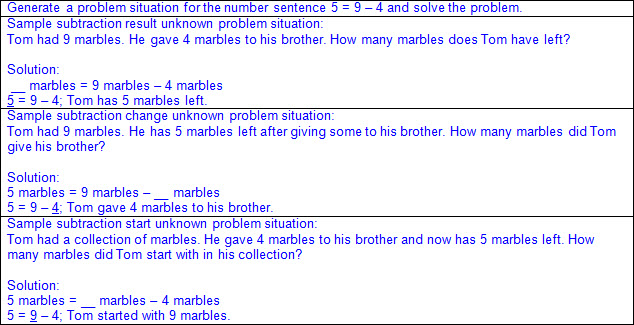 Part-part-whole situations Ex:
 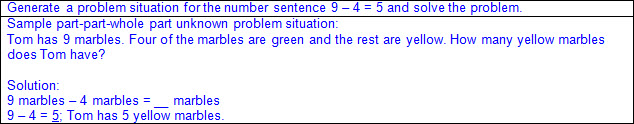 Comparison situations Ex:
 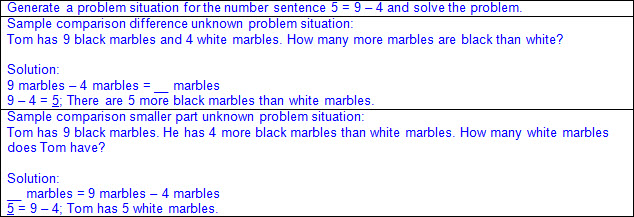 Start unknown situations Ex:
 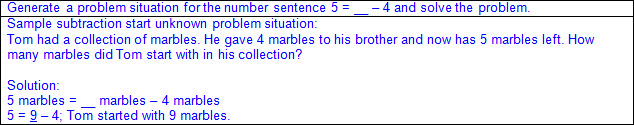 Change unknown situations Ex:
 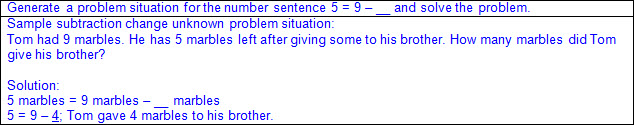 Result unknown situations Ex:
 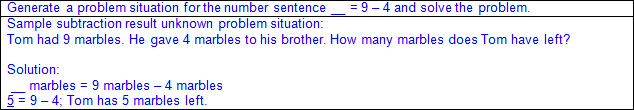 Note(s):Grade Level(s): Grade 1 introduces generating and solving problem situations when given a number sentence involving addition and subtraction of whole numbers within 20.Grade 2 will generate and solve problem situations for a given mathematical number sentence involving addition and subtraction of whole numbers within 1,000.Various mathematical process standards will be applied to this student expectation as appropriate.TxRCFP: Solving problems involving addition and subtraction TxCCRS: I. Numeric ReasoningII.D. Algebraic Reasoning – RepresentationsVIII. Problem Solving and ReasoningIX. Communication and RepresentationX. Connections1.4Number and operations. The student applies mathematical process standards to identify coins, their values, and the relationships among them in order to recognize the need for monetary transactions. The student is expected to:1.4AIdentify U.S. coins, including pennies, nickels, dimes, and quarters, by value and describe the relationships among them.Identify U.S. coins, including pennies, nickels, dimes, and quarters, by value and describe the relationships among them.IdentifyU.S. COINS, INCLUDING PENNIES, NICKELS, DIMES, AND QUARTERS, BY VALUEIncluding, but not limited to:U.S. coins by value Penny: 1 centNickel: 5 centsDime: 10 centsQuarter: 25 centsNon-proportional relationship between size and value of coin Ex: A dime is greater than a nickel in value but smaller than a nickel in size.Attributes of pennies, nickels, dimes, and quarters Color Copper: pennySilver: nickel, dime, and quarterSize Relative sizesLargest to smallest: quarter, nickel, penny, dimeSmallest to largest: dime, penny, nickel, quarterTextureSmooth edges: penny, nickelRidged edges: dime, quarterInformal references Heads: front of coinTails: back of coinTraditional head designs PresidentsPenny: Abraham LincolnNickel: Thomas JeffersonDime: Franklin Delano RooseveltQuarter: George WashingtonTraditional tail designsSymbolsPenny: Lincoln Memorial or union shieldNickel: MonticelloDime: Torch (liberty), Olive branch (peace), Oak branch (strength and independence)Quarter: Presidential coat of arms (eagle with outstretched arms)Special designsState coinsU.S. territoriesCommemorative issuesConcrete and pictorial models Views of both sides of coinsDescribeTHE RELATIONSHIPS AMONG U.S. COINSIncluding, but not limited to:U.S. coins PennyNickelDimeQuarterRelationships by value Penny to nickel, dime, quarter 5 pennies = 1 nickel; 10 pennies = 1 dime; 25 pennies = 1 quarter1 penny < 1 nickel; 1 penny < 1 dime; 1 penny < 1 quarterNickel to penny, dime, quarter 1 nickel = 5 pennies; 2 nickels = 1 dime; 5 nickels = 1 quarter1 nickel > 1 penny; 1 nickel < 1 dime; 1 nickel < 1 quarterDime to penny, nickel, quarter 1 dime = 10 pennies; 1 dime = 2 nickels; 5 dimes = 2 quarters1 dime > 1 penny; 1 dime > 1 nickel; 1 dime < 1 quarterQuarter to penny, nickel, dime 1 quarter = 25 pennies; 1 quarter = 5 nickels; 2 quarters = 5 dimes1 quarter > 1 penny; 1 quarter > 1 nickel; 1 quarter > 1 dimeExchange of coins to other denominations Based on relationships between values Ex:
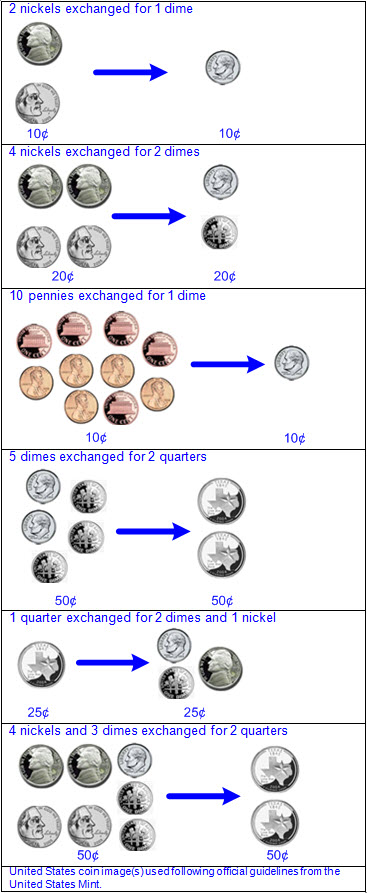 Relationships between attributes Historically significant people on heads of all coinsNon-proportional relationship between size and value of coinNote(s):Grade Level(s): Kindergarten identified U.S. coins by name, including pennies, nickels, dimes, and quarters.Various mathematical process standards will be applied to this student expectation as appropriate.TxRCFP: Developing an understanding of place value TxCCRS: IX. Communication and RepresentationX. Connections1.4BWrite a number with the cent symbol to describe the value of a coin.Write a number with the cent symbol to describe the value of a coin.WriteA NUMBER WITH THE CENT SYMBOL TO DESCRIBE THE VALUE OF A COINIncluding, but not limited to:Cent symbol (¢) Cent symbol written to the right of the numerical valueCent label read and written after numerical value Ex: Twenty-five cents is written 25¢ and read 25 cents.Value of a coin named with numbers and symbols Penny: 1¢Nickel: 5¢Dime: 10¢Quarter: 25¢Value of a coin named with numbers and words Penny: 1 centNickel: 5 centsDime: 10 centsQuarter: 25 centsNote(s):Grade Level(s): Grade 1 introduces the cent symbol to describe the value of a coin.Grade 2 will use the cent symbol, the dollar sign, and decimal point to name the value of a collection of coins.Various mathematical process standards will be applied to this student expectation as appropriate.TxRCFP: Developing an understanding of place value TxCCRS: IX. Communication and RepresentationX. Connections1.4CUse relationships to count by twos, fives, and tens to determine the value of a collection of pennies, nickels, and/or dimes.Use relationships to count by twos, fives, and tens to determine the value of a collection of pennies, nickels, and/or dimes.UseRELATIONSHIPS TO COUNT BY TWOS, FIVES, AND TENSIncluding, but not limited to:Whole numbers (0 – 120) Counting (natural) numbers – the set of positive numbers that begins at one and increases by increments of one each time {1, 2, 3, ..., n}Whole numbers – the set of counting (natural) numbers and zero {0, 1, 2, 3, ..., n}Skip counting – counting numbers in sequence forward or backward by a whole number other than 1 Counting sequence can begin at any number. Ex:
 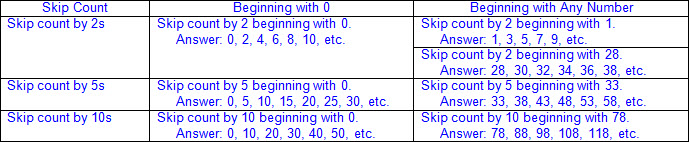 Relationships in skip counting by twos When counting by twos, one number is skipped.When beginning with 0, all numbers counted have a 0, 2, 4, 6, or 8 in the ones place.Relationships when skip counting by fives When counting by fives, 4 numbers are skipped.When beginning with 0, all numbers counted alternate 0 or 5 in the ones place.Relationships when skip counting by tens When counting by tens, 9 numbers are skipped.When beginning with 0, all numbers counted have a 0 in the ones place.When beginning with any number, the digit in the ones place remains the same and the digit in the tens place increases by 1.When beginning with 0, all numbers counted by ten are also included in the count by twos and the count by fives.Relationships represented using concrete or pictorial models Hundreds chart, color tiles, number line, real-life objects, etc. Ex: Hundreds chart counting by twos
 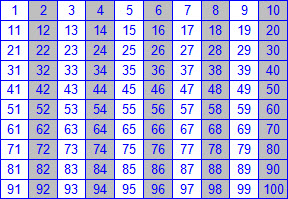 Ex: Hundreds chart counting by fives
 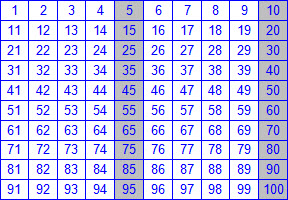 Ex: Hundreds chart counting by tens
 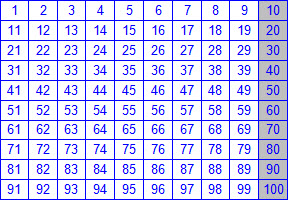 Ex: Number line counting by twos, fives, and tens
 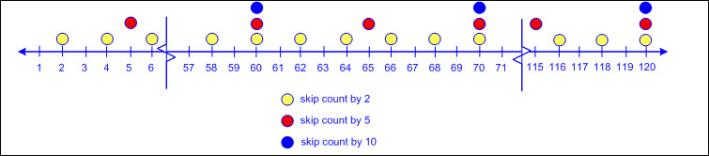 To DetermineTHE VALUE OF A COLLECTION OF PENNIES, NICKELS, AND/OR DIMESIncluding, but not limited to:Coins Penny: 1¢Nickel: 5¢Dime: 10¢Concrete and pictorial models Traditional and newly released designsViews of both sides of coins Collection of like coins up to 120 centsCollection of mixed coins up to 120 centsSkip counting Coins in like groups (e.g., dimes, nickels, pennies) By twos to determine the value of a collection of pennies2¢, 4¢, 6¢, 8¢, …, 28¢, 30¢, 32¢, 34¢, etc.By fives to determine the value of a collection of nickels5¢, 10¢, 15¢, 20¢, 25¢, 30¢, …, 95¢, 100¢, 105¢, 110¢, etc.By tens to determine the value of a collection of dimes 10¢, 20¢, 30¢, 40¢, 50¢, …, 80¢, 90¢, 100¢, 110¢, 120¢Compound counting to determine the value of a collection of mixed coins Separate coins into like groups prior to counting (e.g., dimes, nickels, pennies).Begin by counting the largest denomination of coins and then count on each denomination of coins in order from largest to smallest. Count dimes by tens, count on nickels by fives, count on pennies by twos or onesEx:
 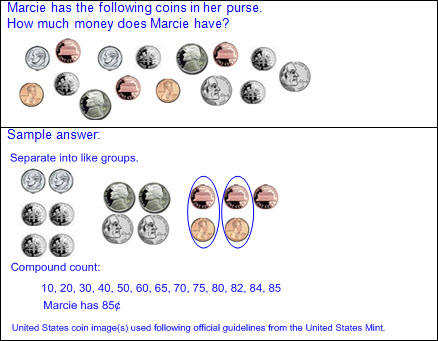 Create a collection of coins for a given value. Comparison of the values of two collections of coins Number of coins may not be proportional to the value of the collection. Ex: 2 dimes have a greater value than 8 pennies, even though 2 dimes are fewer coins than 8 pennies.Multiple combinations of the same value Ex:
 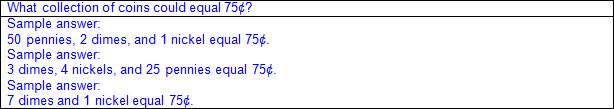 Ex:
 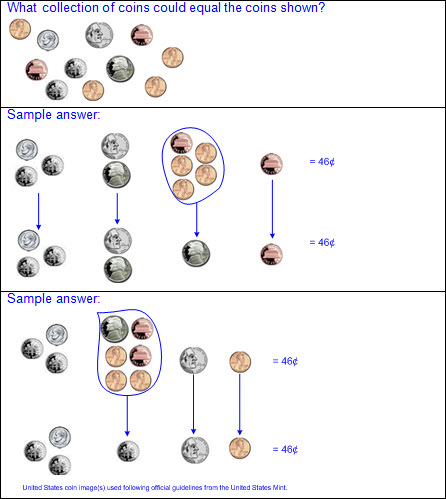 Minimal set Least number of coins to equal a given value Ex:
 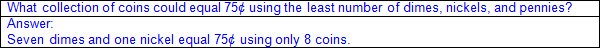 Note(s):Grade Level(s): Grade 1 introduces using relationships to count by twos, fives, and tens to determine the value of a collection of pennies, nickels, and/or dimes.Grade 2 will determine the value of a collection of coins up to one dollar, including quarters and half-dollars.Various mathematical process standards will be applied to this student expectation as appropriate.TxRCFP: Developing an understanding of place value TxCCRS: IX. Communication and RepresentationX. Connections1.5Algebraic reasoning. The student applies mathematical process standards to identify and apply number patterns within properties of numbers and operations in order to describe relationships. The student is expected to:1.5ARecite numbers forward and backward from any given number between 1 and 120.Recite numbers forward and backward from any given number between 1 and 120.ReciteNUMBERS FORWARD AND BACKWARD FROM ANY GIVEN NUMBER BETWEEN 1 AND 120Including, but not limited to:Counting numbers (1 – 120) Counting (natural) numbers – the set of positive numbers that begins at one and increases by increments of one each time {1, 2, 3, ..., n}Number word sequence has a correct order.Recite – to verbalize from memory Development of automaticityRelationship to counting Cardinal number – a number that names the quantity of objects in a setHierarchical inclusion – concept of nested numbers, meaning each prior number in the counting sequence is included in the set as the set increases (e.g., 58 is 57 increased by 1; 58 decreased by 1 is 57; etc.) Ex:
 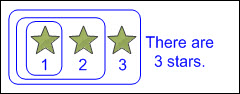 Recite numbers forward from any given number between 1 and 120 Orally by ones beginning with 1Orally by ones beginning with any given number Ex: Starting with 73, continue counting forward to 120 by ones.Orally by tens beginning with 10Orally by tens beginning with any given number Ex: Starting with 50, continue counting forward to 120 by tens.Ex: Starting with 58, continue counting forward to 118 by tens.Recite numbers backward from any given number between 1 and 120 Orally by ones beginning with 120Orally by ones beginning with any given number between 1 and 120 Ex: Starting with 73, continue counting backward to 43 by ones.Orally by tens beginning with 120Orally by tens beginning with any given number between 1 and 120 Ex: Starting with 110, continue counting backward to 60 by tens.Ex: Starting with 73, continue counting backward to 33 by tens.Note(s):Grade Level(s): Kindergarten recited numbers up to at least 100 by ones and tens beginning with any given number.Various mathematical process standards will be applied to this student expectation as appropriate.TxRCFP: Developing an understanding of place value TxCCRS: I. Numeric ReasoningIX. Communication and Representation1.5BSkip count by twos, fives, and tens to determine the total number of objects up to 120 in a set.Skip count by twos, fives, and tens to determine the total number of objects up to 120 in a set.Skip CountBY TWOS, FIVES, AND TENS TO DETERMINE THE TOTAL NUMBER OF OBJECTS UP TO 120 IN A SETIncluding, but not limited to:Whole numbers (0 – 120) Counting (natural) numbers – the set of positive numbers that begins at one and increases by increments of one each time {1, 2, 3, ..., n}Whole numbers – the set of counting (natural) numbers and zero {0, 1, 2, 3, ..., n}Skip counting – counting numbers in sequence forward or backward by a whole number other than 1 Counting sequence can begin at any number. Ex:
 Determine the total number of objects in a set. Sets up to 120Skip counting by twos, fives, and tens More efficient than counting by onesCounting the same set of objects using different skip count increments results in the same total. Ex:
 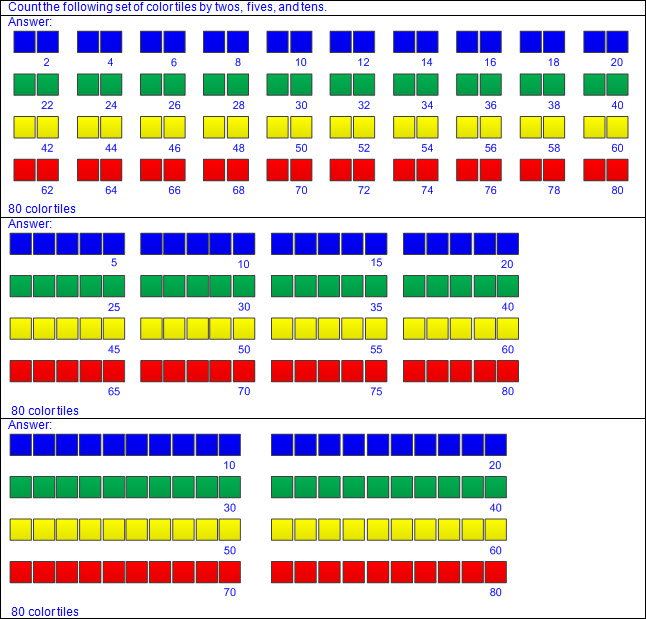 Relationships in skip counting by twos When counting by twos, one number is skipped.When beginning with 0, all numbers counted have a 0, 2, 4, 6, or 8 in the ones place.Relationships when skip counting by fives When counting by fives, 4 numbers are skipped.When beginning with 0, all numbers counted alternate 0 or 5 in the ones place.Relationships when skip counting by tens When counting by tens, 9 numbers are skipped.When beginning with 0, all numbers counted have a 0 in the ones place.When beginning with any number, the digit in the ones place remains the same and the digit in the tens place increases by 1.When beginning with 0, all numbers counted by ten are also included in the count by twos and the count by fives.Relationships represented using concrete or pictorial models Hundreds chart, color tiles, number line, real-life objects, etc. Ex: Hundreds chart counting by twos
 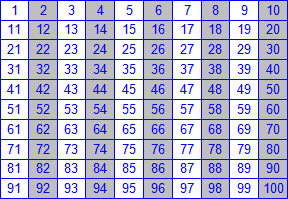 Ex: Hundreds chart counting by fives
 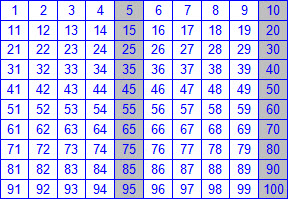 Ex: Hundreds chart counting by tens
 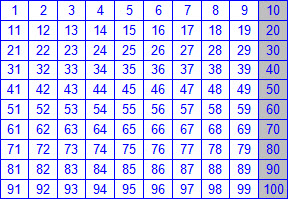 Ex: Number line counting by twos, fives, and tens
 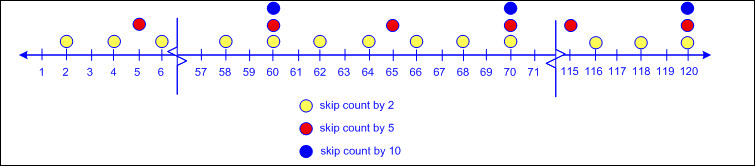 Note(s):Grade Level(s): Grade 1 introduces skip counting by twos, fives, and tens to determine the total number of objects up to 120 in a set.Grade 2 will determine whether a number up to 40 is even or odd using pairings of objects to represent the number.Various mathematical process standards will be applied to this student expectation as appropriate.TxRCFP: Developing an understanding of place valueSolving problems involving addition and subtraction TxCCRS: I. Numeric ReasoningIX. Communication and Representation1.5CUse relationships to determine the number that is 10 more and 10 less than a given number up to 120.Use relationships to determine the number that is 10 more and 10 less than a given number up to 120.UseRELATIONSHIPS TO DETERMINE THE NUMBER THAT IS 10 MORE AND 10 LESS THAN A GIVEN NUMBER UP TO 120Including, but not limited to:Whole numbers (1 – 120) Counting (natural) numbers – the set of positive numbers that begins at one and increases by increments of one each time {1, 2, 3, ..., n}Whole numbers – the set of counting (natural) numbers and zero {0, 1, 2, 3, ..., n}Place value – the value of a digit as determined by its location in a number such as ones, tens, hundreds, etc. Hundreds placeTens placeOnes placeComparative language Greater than, more thanLess than, fewer thanRelationships based on place value 10 more or 10 less Adding 1 in the tens place will generate a number that is 10 more than the original number. Ex:
 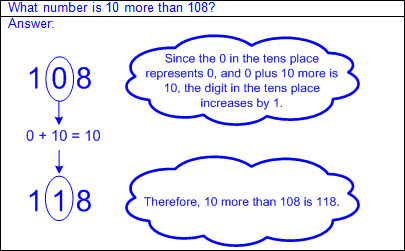 Subtracting 1 in the tens place will generate a number that is 10 less than the original number. Ex:
 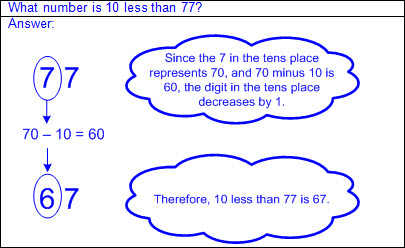 Relationships based on patterns in concrete or pictorial models Hundreds chart Moving one row down will generate a number that is 10 more than the original number.Moving one row up will generate a number that is 10 less than the original number.Ex:
 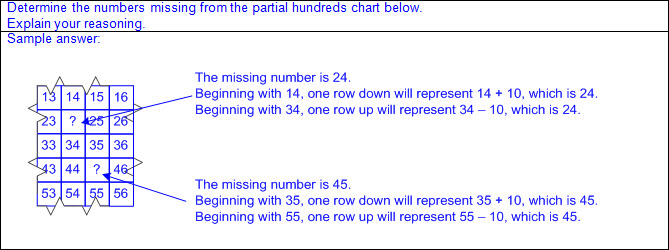 Base-10 blocks Adding longs will increase a number by increments of 10.Removing longs will decrease a number by increments of 10.Ex:
 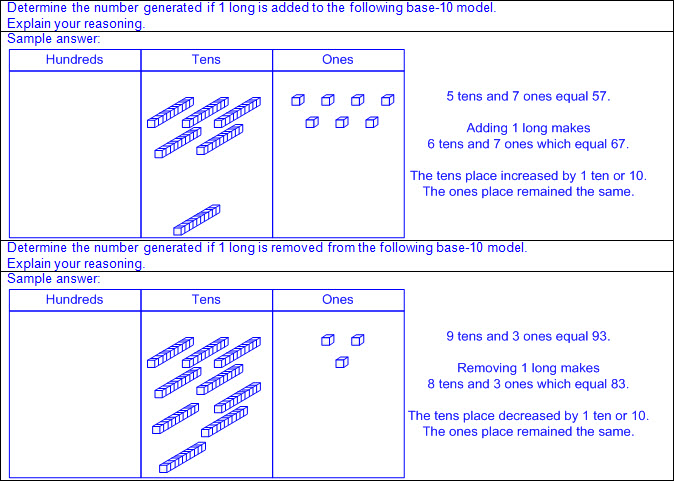 Note(s):Grade Level(s): Grade 1 introduces using relationships to determine the number that is 10 more and 10 less than a given number up to 120.Grade 2 will use an understanding of place value to determine the number that is 10 or 100 more or less than a given number up to 1,200.Various mathematical process standards will be applied to this student expectation as appropriate.TxRCFP: Developing an understanding of place valueSolving problems involving addition and subtraction TxCCRS: I. Numeric ReasoningIX. Communication and Representation1.5DRepresent word problems involving addition and subtraction of whole numbers up to 20 using concrete and pictorial models and number sentences.Represent word problems involving addition and subtraction of whole numbers up to 20 using concrete and pictorial models and number sentences.RepresentWORD PROBLEMS INVOLVING ADDITION OF WHOLE NUMBERS UP TO 20 USING CONCRETE AND PICTORIAL MODELS AND NUMBER SENTENCESIncluding, but not limited to:Whole numbers Counting (natural) numbers – the set of positive numbers that begins at one and increases by increments of one each time {1, 2, 3, ..., n}Whole numbers – the set of counting (natural) numbers and zero {0, 1, 2, 3, ..., n}Addition Sum – the total when two or more addends are joinedAddend – a number being added or joined together with another number(s)Addition of whole numbers within 20Represent mathematical and real world problem situations Concrete models Objects represent the quantities described in the problem situation.Base-10 blocks, linking cubes, counters, etc.Pictorial models Pictures drawn represent the quantities described in the problem situation.Base-10 pictorials, number lines, strip diagrams, etc.Solutions recorded with a number sentence Number sentence – a mathematical statement composed of numbers, and/or an unknown(s), and/or an operator(s), and an equality or inequality symbolNumbers represent the quantities described in the problem situation.Number sentences, or equations, with an equal sign at the beginning or end Ex: 10 = 6 + 4; 6 + 4 = 10Oral and written descriptions Explanation of relationship between objects, pictorials, and numbers and the information in the problem situationEx:
 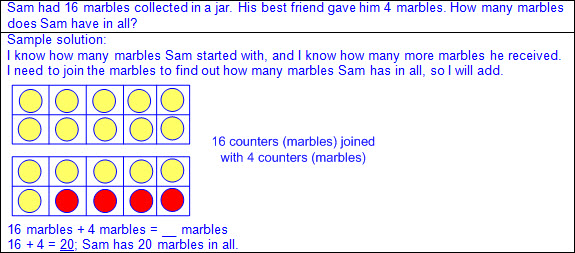 Ex:
 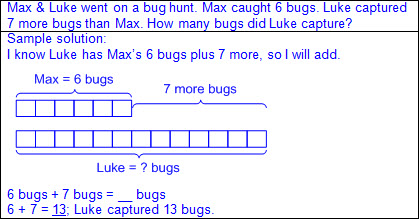 RepresentWORD PROBLEMS INVOLVING SUBTRACTION OF WHOLE NUMBERS UP TO 20 USING CONCRETE AND PICTORIAL MODELS AND NUMBER SENTENCESIncluding, but not limited to:Whole numbers Counting (natural) numbers – the set of positive numbers that begins at one and increases by increments of one each time {1, 2, 3, ..., n}Whole numbers – the set of counting (natural) numbers and zero {0, 1, 2, 3, ..., n}Subtraction Difference – the remaining amount after the subtrahend has been subtracted from the minuendMinuend – a number from which another number will be subtractedSubtrahend – a number to be subtracted from a minuendSubtraction of whole numbers within 20Represent mathematical and real-world problem situations Concrete models Objects represent the quantities described in the problem situation.Base-10 blocks, linking cubes, counters, etc.Pictorial models Pictures drawn represent the quantities described in the problem situation.Base-10 pictorials, number lines, strip diagrams, etc.Solutions recorded with a number sentence Number sentence – a mathematical statement composed of numbers, and/or an unknown(s), and/or an operator(s), and an equality or inequality symbolNumbers represent the quantities described in the problem situation.Number sentences, or equations, with an equal sign at the beginning or end Ex: 6 = 10 – 4; 10 – 4 = 6Oral and written descriptions Explanation of relationship between objects, pictorials, and numbers and the information in the problem situationEx:
 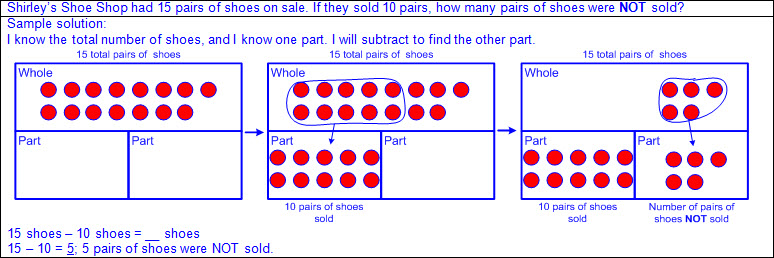 Ex:
 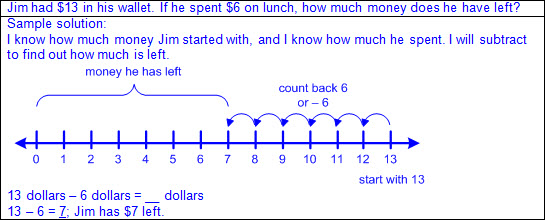 Note(s):Grade Level(s): Grade 1 introduces representing word problems involving addition and subtraction of whole numbers up to 20 using concrete and pictorial models and number sentences.Grade 2 will represent and solve addition and subtraction word problems where unknowns may be any one of the terms in the problem.Various mathematical process standards will be applied to this student expectation as appropriate.TxRCFP: Solving problems involving addition and subtraction TxCCRS: I. Numeric ReasoningII.D. Algebraic Reasoning – RepresentationsVIII. Problem Solving and ReasoningIX. Communication and RepresentationX. Connections1.5EUnderstand that the equal sign represents a relationship where expressions on each side of the equal sign represent the same value(s).Understand that the equal sign represents a relationship where expressions on each side of the equal sign represent the same value(s).UnderstandTHE EQUAL SIGN REPRESENTS A RELATIONSHIP WHERE EXPRESSIONS ON EACH SIDE OF THE EQUAL SIGN REPRESENT THE SAME VALUE(S)Including, but not limited to:Term – a number and/or an unknown in an expression separated by an operation symbol(s)Expression – a mathematical phrase, with no equal sign, that may contain a number(s), an unknown(s), and/or an operator(s)Equal sign – a mathematical symbol representing equivalenceEquation – a mathematical statement composed of equivalent expressions separated by an equal sign Ex:
 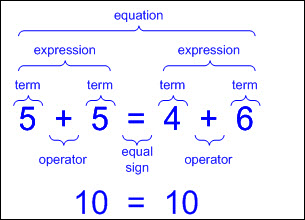 Multi-step solutions represented with one number sentence, or equation, per stepAll expressions separated by equal signs must be equivalent. Ex: Joining 4, 3, and 2 would not be represented as 4 + 3 = 7 + 2 = 9 because all expressions and/or terms do not represent equivalent values.
 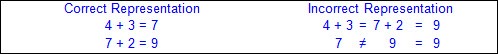 Note(s):Grade Level(s): Grade 1 introduces an understanding that the equal sign represents a relationship where expressions on each side of the equal sign represent the same value(s).Grade 2 will represent and solve addition and subtraction word problems where unknowns may be any one of the terms in the problem.Various mathematical process standards will be applied to this student expectation as appropriate.TxRCFP: Solving problems involving addition and subtraction TxCCRS: II.D. Algebraic Reasoning – RepresentationsIX. Communication and Representation1.5FDetermine the unknown whole number in an addition or subtraction equation when the unknown may be any one of the three or four terms in the equation.Determine the unknown whole number in an addition or subtraction equation when the unknown may be any one of the three or four terms in the equation.DetermineTHE UNKNOWN WHOLE NUMBER IN AN ADDITION OR SUBTRACTION EQUATION WHEN THE UNKNOWN MAY BE ANY ONE OF THE THREE OR FOUR TERMS IN THE EQUATIONIncluding, but not limited to:Whole numbers Counting (natural) numbers – the set of positive numbers that begins at one and increases by increments of one each time {1, 2, 3, ..., n}Whole numbers – the set of counting (natural) numbers and zero {0, 1, 2, 3, ..., n}Addition Sum – the total when two or more addends are joinedAddend – a number being added or joined together with another number(s)Addition of whole numbers within 20Subtraction Difference – the remaining amount after the subtrahend has been subtracted from the minuendMinuend – a number from which another number will be subtractedSubtrahend – a number to be subtracted from a minuendSubtraction of whole numbers within 20Term – a number and/or an unknown in an expression separated by an operation symbol(s)Expression – a mathematical phrase, with no equal sign, that may contain a number(s), an unknown(s), and/or an operator(s)Equal sign – a mathematical symbol representing equivalenceEquation – a mathematical statement composed of equivalent expressions separated by an equal signUnknown as any one of the three terms in the equation a + b = __ Join the addends (a + b) to determine the missing sum (c).a + __ = c Count on from the addend (a) to the sum (c) to determine the missing addend (b).Subtract the addend (a) from the sum (c) to determine the missing addend (b). Ex:
 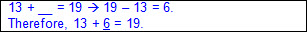 __ + b = c Count on from the addend (b) to the sum (c) to determine the missing addend (a).Subtract the addend (b) from the sum (c) to determine the missing addend (a). Ex:
 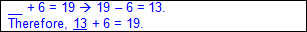 a – b = __ Subtract the subtrahend (b) from the minuend (a) to determine the missing difference (c).a – __ = c Count up from the difference (c) to the minuend (a) to determine the missing subtrahend (b).Subtract the difference (c) from the minuend (a) to determine the missing subtrahend (b). Ex:
 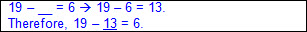 __ – b = c Count up or join the subtrahend (b) and the difference (c) to determine the missing minuend (a). Ex:
 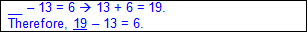 Unknown as any one of the four terms in the equation __ + b = c + d Add the addends (c + d), and then subtract the addend (b) to determine the missing addend (a). Ex:
 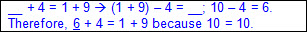 a + __ = c + d Add the addends (c + d), and then subtract the addend (a) to determine the missing addend (b). Ex:
 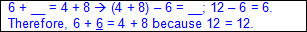 a + b = __ + d Add the addends (a + b), and then subtract the addend (d) to determine the missing addend (c). Ex:
 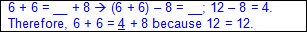 a + b = c + __ Add the addends (a + b), and then subtract the addend (c) to determine the missing addend (d). Ex:
 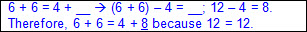 __ – b = c – d Subtract to determine the difference of the minuend and subtrahend (c – d), and then add the subtrahend (b) to determine the missing minuend (a). Ex:
 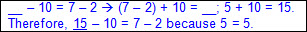 a – __ = c – d Subtract to determine the difference of the minuend and subtrahend (c – d), and then subtract this difference from the minuend (a) to determine the missing subtrahend (b). Ex:
 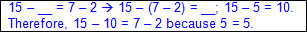 a – b = __ – d Subtract to determine the difference of the minuend and subtrahend (a – b), and then add the subtrahend (d) to determine the missing minuend (c). Ex:
 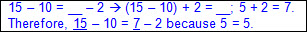 a – b = c – __ Subtract to determine the difference of the minuend and subtrahend (a – b), and then subtract this difference from the minuend (c) to determine the missing subtrahend (d). Ex:
 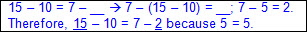 a + b + c = __ Join the first two addends (a + b), and then add the third addend (c) to determine the missing sum (d). Ex:
 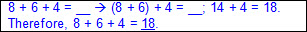 Join the second two addends (b + c), and then add the first addend (a) to determine the missing sum (d). Ex:
 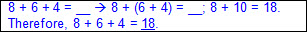 a – b – c = __ Subtract the first subtrahend (b) from the minuend (a), and then subtract the second subtrahend (c) from this difference to determine the missing difference (d). Ex:
 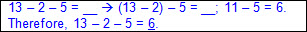 Unknown as any one of the four terms in an equation with multiple operations a – b + c = __ Subtract the second term (b) from the first term (a), and then add the third term (c) to this difference to determine the missing solution (d). Ex:
 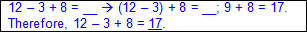 a + b – c = __ Add the first term (a) to the second term (b), and then subtract the third term (c) from this sum to determine the missing solution (d). Ex:
 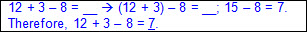 __ + b = c – d Subtract the minuend and the subtrahend (c – d), and then subtract the addend (b) from this difference to determine the missing addend (a). Ex:
 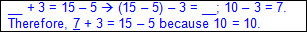 a + __ = c – d Subtract the minuend and the subtrahend (c – d), and then subtract the addend (a) from this difference to determine the missing addend (b). Ex:
 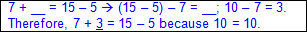 a + b = __ – d Add the addends (a + b), and then add the subtrahend (d) to this sum to determine the missing minuend (c). Ex:
 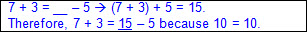 a + b = c – __ Add the addends (a + b), and then subtract this sum from the minuend (c) to determine the missing subtrahend (d). Ex:
 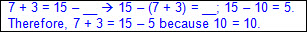 Note(s):Grade Level(s): Grade 1 introduces determining the unknown whole number in an addition or subtraction equation when the unknown may be any one of the three or four terms in the equation.Grade 2 will represent and solve addition and subtraction word problems where unknowns may be any one of the terms in the problem.Various mathematical process standards will be applied to this student expectation as appropriate.TxRCFP: Solving problems involving addition and subtraction TxCCRS: I. Numeric ReasoningII.D. Algebraic Reasoning – RepresentationsVIII. Problem Solving and ReasoningIX. Communication and Representation1.5GApply properties of operations to add and subtract two or three numbers.Apply properties of operations to add and subtract two or three numbers.ApplyPROPERTIES OF OPERATIONS TO ADD TWO OR THREE NUMBERSIncluding, but not limited to:Whole numbers Counting (natural) numbers – the set of positive numbers that begins at one and increases by increments of one each time {1, 2, 3, ..., n}Whole numbers – the set of counting (natural) numbers and zero {0, 1, 2, 3, ..., n}Addition Sum – a number being added or joined together with another number(s)Addend – a number being added or joined together with another number(s)Addition of whole numbers within 20Commutative property of addition – if the order of the addends are changed, the sum will remain the same Two addends Ex:
 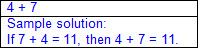 Three addends Ex:
 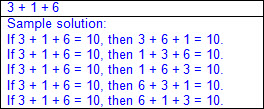 Associative property of addition – if three or more addends are added, they can be grouped in any order, and the sum will remain the same Two addends Hidden tensDecompose an addend to form a tens fact.Ex:
 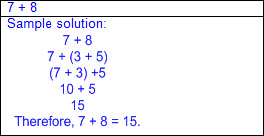 Hidden doublesDecompose an addend to form a doubles fact.Ex:
 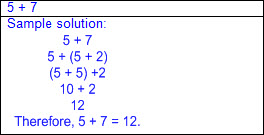 Three addends Ex:
 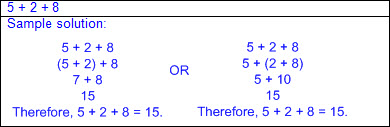 Additive identity – the sum/difference is not affected when zero is added/subtracted to a number Ex: 1 + 0 = 1; 2 + 0 = 2; 3 + 0 = 3; etc.ApplyPROPERTIES OF OPERATIONS TO SUBTRACT TWO NUMBERSIncluding, but not limited to:Whole numbers Counting (natural) numbers – the set of positive numbers that begins at one and increases by increments of one each time {1, 2, 3, ..., n}Whole numbers – the set of counting (natural) numbers and zero {0, 1, 2, 3, ..., n}Subtraction Difference – the remaining amount after the subtrahend has been subtracted from the minuendMinuend – a number from which another number will be subtractedSubtrahend – a number to be subtracted from a minuendSubtraction of whole numbers within 20Recognition of addition and subtraction as inverse operations Fact families – related number sentences using the same set of numbers Ex:
 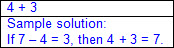 Additive identity – the sum/difference is not affected when zero is added/subtracted to a number Ex: 9 – 0 = 9; 8 – 0 = 8; 7 – 0 = 7; etc.Subtraction is not commutative even though addition is commutative. Ex: 4 + 3 = 7; therefore, 3 + 4 = 7
      7 – 3 = 4; however, 3 – 7 ≠ 4Note(s):Grade Level(s): Grade 1 introduces applying properties of operations to add and subtract two or three numbers.Various mathematical process standards will be applied to this student expectation as appropriate.TxRCFP: Solving problems involving addition and subtraction TxCCRS: I. Numeric ReasoningIX. Communication and Representation 1.6Geometry and measurement. The student applies mathematical process standards to analyze attributes of two-dimensional shapes and three-dimensional solids to develop generalizations about their properties. The student is expected to:1.6AClassify and sort regular and irregular two-dimensional shapes based on attributes using informal geometric language.Classify and sort regular and irregular two-dimensional shapes based on attributes using informal geometric language.Classify, SortREGULAR AND IRREGULAR TWO-DIMENSIONAL SHAPES BASED ON ATTRIBUTES USING INFORMAL GEOMETRIC LANGUAGEIncluding, but not limited to:Two-dimensional figure – a flat figureSort – grouping objects or figures by a shared characteristic or attributeClassify – applying an attribute to categorize a sorted groupAttributes of two-dimensional figures – characteristics that define a geometric figure (e.g., sides [outer edges], vertices [corners], etc.)Properties of two-dimensional figures – relationship of attributes within a geometric figure (e.g., a square has 4 sides [outer edges] that appear to be the same length and 4 square corners, etc.) and between a group of geometric figures (e.g., a square and a rectangle both have 4 sides [outer edges] and 4 square corners; however, a square has 4 sides [outer edges] that appear to be the same length but a rectangle has only opposite sides [outer edges] that appear to be the same length; etc.)Attributes of two-dimensional figures Side – a straight outer boundary between two vertices (line segment) of a two-dimensional figure Number of sidesLength of sidesVertex (vertices) in a two-dimensional figure – the point (corner) where two sides (outer edges) of a two-dimensional figure meet Number of verticesTypes of corners Square corners Square corners can be determined using the corner of a known square or rectangle (e.g., sticky note, sheet of paper, etc.). Ex:
 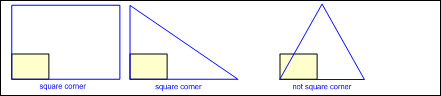 May have a box in corner to represent square corner Ex:
 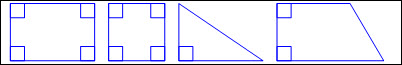 Not square cornersOpposite cornersAttributes that do not identify a two-dimensional figure OrientationSizeColorTextureTypes of two-dimensional figuresCircleA round, flat figureNo straight sides (outer edges)No vertices (corners)Ex:
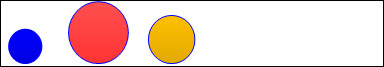 Triangle3 straight sides (outer edges)3 vertices (corners)Regular triangle – a triangle with side (outer edge) lengths and corners that appear to be the same or equalEx:
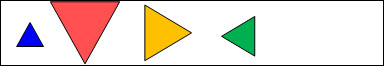 Irregular triangle – a triangle with side (outer edge) lengths and/or corners that appear to be different or unequalEx:
 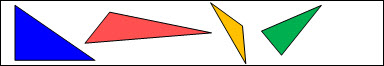 Rectangle4 straight sides (outer edges)4 vertices (corners)Opposite sides equal in length4 square cornersEx:
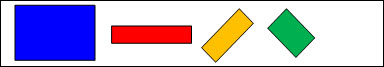 Rhombus4 straight sides (outer edges)4 vertices (corners)All sides equal in lengthOpposite corners equalEx:
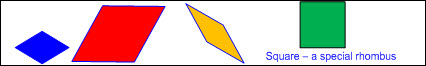 Square (a special type of rectangle and a special type of rhombus)4 straight sides (outer edges)4 vertices (corners)All sides equal in lengthOpposite sides equal in length4 square cornersOpposite corners equalEx:
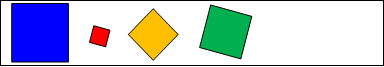 Hexagon6 straight sides (outer edges)6 vertices (corners)Regular hexagon – a hexagon with side (outer edge) lengths and corners that appear to be the same or equalEx:
 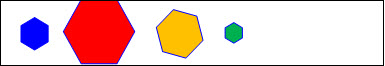 Irregular hexagon – a hexagon with side (outer edge) lengths and/or corners that appear to be different or unequalEx:
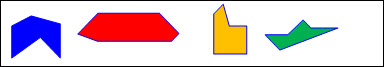 Concrete models (e.g., wood or plastic figures, etc.) and pictorial models (e.g., drawings, images, etc.)Collection of two-dimensional figures Sort and justify Rule used for sorting expressedAttributes and properties of geometric figures expressed Existence (have) and absence (do not have) of attributes and properties expressed (e.g., figures that have “a common attribute” and figures that do not have “a common attribute”)Ex:
 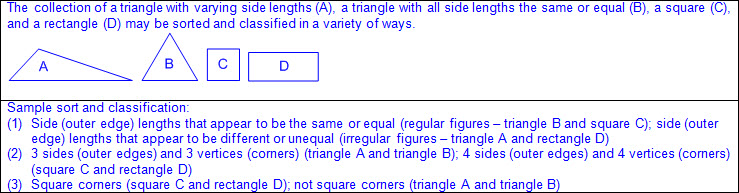 Note(s):Grade Level(s): Kindergarten classified and sorted a variety of regular and irregular two- and three-dimensional figures regardless of orientation or size.Grade 2 will classify and sort polygons with 12 or fewer sides according to attributes, including identifying the number of sides and number of vertices.Various mathematical process standards will be applied to this student expectation as appropriate.TxRCFP: Analyzing attributes of two-dimensional shapes and three-dimensional solids TxCCRS: III.A. Geometric Reasoning – Figures and their propertiesIX. Communication and Representation1.6BDistinguish between attributes that define a two-dimensional or three-dimensional figure and attributes that do not define the shape.Distinguish between attributes that define a two-dimensional or three-dimensional figure and attributes that do not define the shape.DistinguishBETWEEN ATTRIBUTES THAT DEFINE A TWO-DIMENSIONAL FIGURE AND ATTRIBUTES THAT DO NOT DEFINE THE SHAPEIncluding, but not limited to:Two-dimensional figure – a flat figureAttributes of two-dimensional figures – characteristics that define a geometric figure (e.g., sides [outer edges], vertices [corners], etc.)Properties of two-dimensional figures – relationship of attributes within a geometric figure (e.g., a square has 4 sides [outer edges] that appear to be the same length and 4 square corners, etc.) and between a group of geometric figures (e.g., a square and a rectangle both have 4 sides [outer edges] and 4 square corners; however, a square has 4 sides [outer edges] that appear to be the same length but a rectangle has only opposite sides [outer edges] that appear to be the same length; etc.)Attributes of two-dimensional figures Side – a straight outer boundary between two vertices (line segment) of a two-dimensional figure Number of sidesLength of sidesVertex (vertices) in a two-dimensional figure – the point (corner) where two sides (outer edges) of a two-dimensional figure meet Number of verticesTypes of corners Square corners Square corners can be determined using the corner of a known square or rectangle (e.g., sticky note, sheet of paper, etc.). Ex:
 May have a box in corner to represent square corner Ex:
 Not square cornersOpposite cornersAttributes that do not define a two-dimensional figure OrientationSizeColorTextureDistinguishBETWEEN ATTRIBUTES THAT DEFINE A THREE-DIMENSIONAL FIGURE AND ATTRIBUTES THAT DO NOT DEFINE THE SHAPEIncluding, but not limited to:Three-dimensional figure – a solid figureAttributes of three-dimensional figures – characteristics that define a geometric figure (e.g., faces [flat surfaces], curved surfaces, edges, vertices, etc.)Properties of three-dimensional figures – relationship of attributes within a geometric figure (e.g., a cylinder can roll on its curved surface and stand or slide on its face [flat surface], etc.) and between a group of geometric figures (e.g., a cylinder and a cube can both stand or slide on their faces [flat surfaces]; however, a cylinder can also roll on its curved surface; etc.)Attributes that define a three-dimensional figure Surfaces Curved surfaceFlat surfaceFace of a prism – a flat figure with straight sides that forms the surface of a prism Number of facesShape of facesEdge – where the sides of two faces meet on a three-dimensional figure Number of edgesVertex (vertices) in a three-dimensional figure – the point (corner) where three or more edges of a three-dimensional figure meet Number of verticesAttributes that do not define a three-dimensional figure OrientationSizeColorTextureNote(s):Grade Level(s): Kindergarten identified two-dimensional components of three-dimensional objects.Various mathematical process standards will be applied to this student expectation as appropriate.TxRCFP: Analyzing attributes of two-dimensional shapes and three-dimensional solids TxCCRS: III.A. Geometric Reasoning – Figures and their propertiesIX. Communication and Representation1.6CCreate two-dimensional figures, including circles, triangles, rectangles, and squares, as special rectangles, rhombuses, and hexagons.Create two-dimensional figures, including circles, triangles, rectangles, and squares, as special rectangles, rhombuses, and hexagons.CreateTWO-DIMENSIONAL FIGURES, INCLUDING CIRCLES, TRIANGLES, RECTANGLES, AND SQUARES, AS SPECIAL RECTANGLES, RHOMBUSES, AND HEXAGONSIncluding, but not limited to:Variety of materials and drawings Computer programsArt materials Ex: crayons, chenille sticks, toothpicks, yarn, paint, geoboard, cutting paper, dot paper, grid paper, etc.Two-dimensional figure – a flat figureSpatial visualization – creation and manipulation of mental representations of shapesAttributes of two-dimensional figures Side – a straight outer boundary between two vertices (line segment) of a two-dimensional figure Number of sidesLength of sidesVertex (vertices) in a two-dimensional figure – the point (corner) where two sides (outer edges) of a two-dimensional figure meet Number of verticesTypes of corners Square corners Square corners can be determined using the corner of a known square or rectangle (e.g., sticky note, sheet of paper, etc.). Ex:
 May have a box in corner to represent square corner Ex:
 Not square cornersOpposite cornersAttributes that do not identify a two-dimensional figure OrientationSizeColorTextureCreate two-dimensional figures based on attributes Circle A round, flat figureNo straight sides (outer edges)No vertices (corners)Ex:
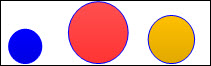 Triangle 3 straight sides (outer edges)3 vertices (corners)Regular triangle – a triangle with side (outer edge) lengths and corners that appear to be the same or equalEx:
Irregular triangle – a triangle with side (outer edge) lengths and/or corners that appear to be different or unequalEx:
 Rectangle 4 straight sides (outer edges)4 vertices (corners)Opposite sides equal in length4 square cornersEx:
Rhombus 4 straight sides (outer edges)4 vertices (corners)All sides equal in lengthOpposite corners equalEx:
Square (a special type of rectangle and a special type of rhombus) 4 straight sides (outer edges)4 vertices (corners)All sides equal in lengthOpposite sides equal in length4 square cornersOpposite corners equalEx:
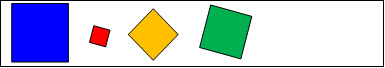 Hexagon 6 straight sides (outer edges)6 vertices (corners)Regular hexagon – a hexagon with side (outer edge) lengths and corners that appear to be the same or equalEx:
Irregular hexagon – a hexagon with side (outer edge) lengths and/or corners that appear to be different or unequalEx:
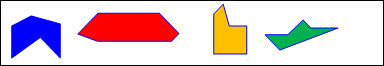 Note(s):Grade Level(s): Kindergarten identified two-dimensional shapes, including circles, triangles, rectangles, and squares as special rectangles.Kindergarten created two-dimensional shapes using a variety of materials and drawings.Grade 2 will create two-dimensional shapes based on given attributes, including number of sides and vertices.Various mathematical process standards will be applied to this student expectation as appropriate.TxRCFP: Analyzing attributes of two-dimensional shapes and three-dimensional solids TxCCRS: III.A. Geometric Reasoning – Figures and their propertiesIX. Communication and Representation1.6DIdentify two-dimensional shapes, including circles, triangles, rectangles, and squares, as special rectangles, rhombuses, and hexagons and describe their attributes using formal geometric language.Identify two-dimensional shapes, including circles, triangles, rectangles, and squares, as special rectangles, rhombuses, and hexagons and describe their attributes using formal geometric language.IdentifyTWO-DIMENSIONAL SHAPES, INCLUDING CIRCLES, TRIANGLES, RECTANGLES, AND SQUARES, AS SPECIAL RECTANGLES, RHOMBUSES, AND HEXAGONSIncluding, but not limited to:Two-dimensional figure – a flat figureNames of two-dimensional shapes CircleTriangleRectangleRhombusSquare (a special type of rectangle and a special type of rhombus)HexagonIdentify two-dimensional shapes in the real-world Circle Pizza, coin, etc.Triangle Pizza slice, yield sign, etc.Rectangle Door, TV screen, etc.Rhombus Kite, baseball diamond, etc.Square (a special type of rectangle and a special type of rhombus) Floor tiles, pizza box lid, etc.Hexagon Beehive hole, soccer ball pattern, etc.DescribeATTRIBUTES OF TWO-DIMENSIONAL SHAPES USING FORMAL GEOMETRIC LANGUAGEIncluding, but not limited to:Two-dimensional figure – a flat figureAttributes of two-dimensional figures – characteristics that define a geometric figure (e.g., sides [outer edges], vertices [corners], etc.)Properties of two-dimensional figures – relationship of attributes within a geometric figure (e.g., a square has 4 sides [outer edges] that appear to be the same length and 4 square corners, etc.) and between a group of geometric figures (e.g., a square and a rectangle both have 4 sides [outer edges] and 4 square corners; however, a square has 4 sides [outer edges] that appear to be the same length but a rectangle has only opposite sides [outer edges] that appear to be the same length; etc.)Attributes of two-dimensional figures Side – a straight outer boundary between two vertices (line segment) of a two-dimensional figure Number of sidesLength of sidesVertex (vertices) in a two-dimensional figure – the point (corner) where two sides (outer edges) of a two-dimensional figure meet Number of verticesTypes of corners Square corners Square corners can be determined using the corner of a known square or rectangle (e.g., sticky note, sheet of paper, etc.). Ex:
 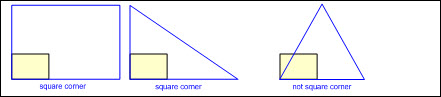 May have a box in corner to represent square corner Ex:
 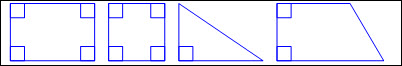 Not square cornersOpposite cornersAttributes that do not identify a two-dimensional figure OrientationSizeColorTextureTypes of two-dimensional figures Circle A round, flat figureNo straight sides (outer edges)No vertices (corners)Ex:
 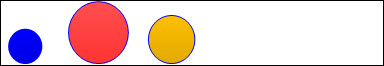 Triangle 3 straight sides (outer edges)3 vertices (corners)Regular triangle – a triangle with side (outer edge) lengths and corners that appear to be the same or equalEx:
 Irregular triangle – a triangle with side (outer edge) lengths and/or corners that appear to be different or unequalEx:
 Rectangle 4 straight sides (outer edges)4 vertices (corners)Opposite sides equal in length4 square cornersEx:
 Rhombus 4 straight sides (outer edges)4 vertices (corners)All sides equal in lengthOpposite corners equalEx:
 Square (a special type of rectangle and a special type of rhombus) 4 straight sides (outer edges)4 vertices (corners)All sides equal in lengthOpposite sides equal in length4 square cornersOpposite corners equalEx:
 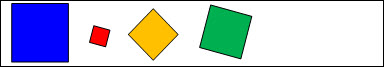 Hexagon 6 straight sides (outer edges)6 vertices (corners)Regular hexagon – a hexagon with side (outer edge) lengths and corners that appear to be the same or equalEx:
 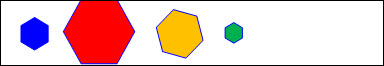 Irregular hexagon – a hexagon with side (outer edge) lengths and/or corners that appear to be different or unequalEx:
 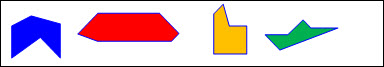 Note(s):Grade Level(s): Kindergarten identified attributes of two-dimensional shapes using informal and formal geometric language interchangeably.Grade 2 will create two-dimensional shapes based on given attributes, including number of sides and vertices.Various mathematical process standards will be applied to this student expectation as appropriate.TxRCFP: Analyzing attributes of two-dimensional shapes and three-dimensional solids TxCCRS: III.A. Geometric Reasoning – Figures and their propertiesIX. Communication and Representation1.6EIdentify three-dimensional solids, including spheres, cones, cylinders, rectangular prisms (including cubes), and triangular prisms, and describe their attributes using formal geometric language.Identify three-dimensional solids, including spheres, cones, cylinders, rectangular prisms (including cubes), and triangular prisms, and describe their attributes using formal geometric language.IdentifyTHREE-DIMENSIONAL SOLIDS, INCLUDING SPHERES, CONES, CYLINDERS, RECTANGULAR PRISMS (INCLUDING CUBES), AND TRIANGULAR PRISMSIncluding, but not limited to:Three-dimensional figure – a solid figureNames of three-dimensional figures SphereConeCylinderRectangular prismCube (special rectangular prism)Triangular prismIdentify three-dimensional shapes in the real-world Sphere Globe, ball, etc.Cone Party hat, ice cream cone, etc.Cylinder Can, paper towel roll, etc.Rectangular prism Tissue box, shoe box, etc.Cube (special rectangular prism) Alphabet block, die, etc.Triangular prism Tent, a Toblerone® candy box, etc.DescribeATTRIBUTES OF THREE-DIMENSIONAL SOLIDS USING FORMAL GEOMETRIC LANGUAGEIncluding, but not limited to:Three-dimensional figure – a solid figureAttributes of three-dimensional figures – characteristics that define a geometric figure (e.g., faces [flat surfaces], curved surfaces, edges, vertices, etc.)Properties of three-dimensional figures – relationship of attributes within a geometric figure (e.g., a cylinder can roll on its curved surface and stand or slide on its face [flat surface], etc.) and between a group of geometric figures (e.g., a cylinder and a cube can both stand or slide on their faces [flat surfaces]; however, a cylinder can also roll on its curved surface; etc.)Attributes of three-dimensional figures using formal language Surfaces Curved surfaceFlat surfaceFace of a prism – a flat figure with straight sides that forms the surface of a prism Number of facesShape of facesEdge – where the sides of two faces meet on a three-dimensional figure Number of edgesVertex (vertices) in a three-dimensional figure – the point (corner) where three or more edges of a three-dimensional figure meet Number of verticesAttributes that do not identify a three-dimensional figure OrientationSizeColorTextureTypes of three-dimensional figures Curved surface three-dimensional figures Sphere 1 curved surface forming a solid round figureRollsEx:
 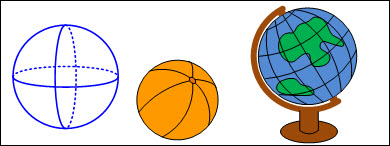 Cone 1 flat surface shaped like a circle1 curved surface1 vertexRolls, slidesEx:
 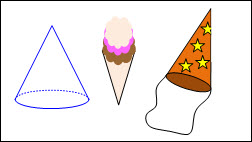 Cylinder 2 equal, opposite, flat surfaces shaped like circles1 curved surfaceRolls, slides, stacksEx:
 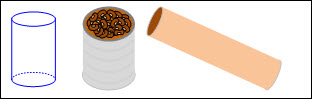 Prisms Rectangular prism 6 rectangular faces12 edges8 verticesSlides, stacksEx:
 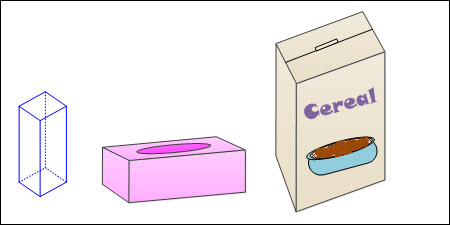 Cube (special rectangular prism) 6 square faces12 edges8 verticesSlides, stacksEx:
 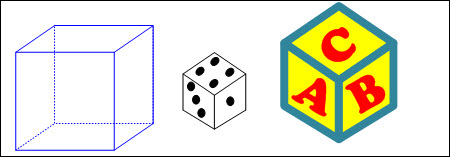 Triangular prism 5 faces (2 triangular faces, 3 rectangular faces)9 edges6 verticesSlides, stacksEx:
 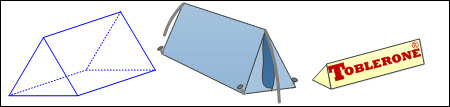 Note(s):Grade Level(s): Kindergarten identified three-dimensional solids, including cylinders, cones, spheres, and cubes, in the real world.Various mathematical process standards will be applied to this student expectation as appropriate.TxRCFP: Analyzing attributes of two-dimensional shapes and three-dimensional solidsTxCCRS: III.A. Geometric Reasoning – Figures and their propertiesIX. Communication and Representation1.6FCompose two-dimensional shapes by joining two, three, or four figures to produce a target shape in more than one way if possible.Compose two-dimensional shapes by joining two, three, or four figures to produce a target shape in more than one way if possible.ComposeTWO-DIMENSIONAL SHAPES BY JOINING TWO, THREE, OR FOUR FIGURES TO PRODUCE A TARGET SHAPE IN MORE THAN ONE WAY IF POSSIBLEIncluding, but not limited to:Two-dimensional figure – a flat figureSpatial visualization – creation and manipulation of mental representations of shapesCompose figures – to combine smaller geometric figures to form a larger geometric figureCompose two-dimensional shapes using a variety of concrete models. Ex: Color tiles, pattern blocks, tangrams, attribute shapes, etc.Compose regular and irregular figures to produce a target shape. Multiple compositions if possibleEx: Join three rhombuses to produce a hexagon.
 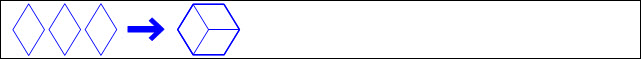 Ex: Join six squares to produce a rectangle.
 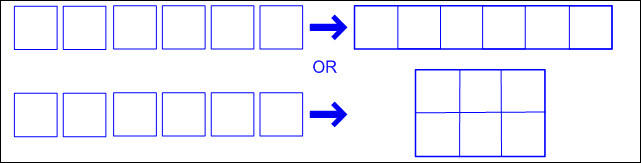 Ex: Join four squares to produce a square.
 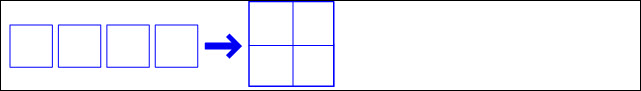 Ex: Join a square and a rectangle to produce a hexagon.
 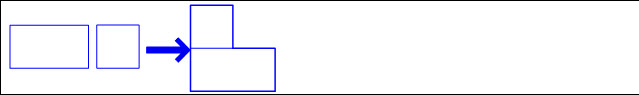 Ex: Join a square and two triangles to produce a hexagon.
 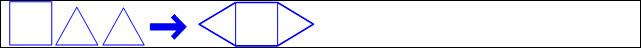 Ex: Join two triangles to produce a square.
 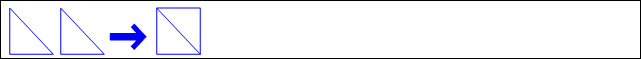 Note(s):Grade Level(s):Kindergarten created two-dimensional shapes using a variety of materials and drawings.Grade 2 will compose two-dimensional shapes and three-dimensional solids with given properties or attributes.Various mathematical process standards will be applied to this student expectation as appropriate.TxRCFP:Analyzing attributes of two-dimensional shapes and three-dimensional solidsTxCCRS:III.A. Geometric Reasoning – Figures and their propertiesIX. Communication and Representation1.6GPartition two-dimensional figures into two and four fair shares or equal parts and describe the parts using words.Partition two-dimensional figures into two and four fair shares or equal parts and describe the parts using words.PartitionTWO-DIMENSIONAL FIGURES INTO TWO AND FOUR FAIR SHARES OR EQUAL PARTSIncluding, but not limited to:Two-dimensional figure – a flat figureSpatial visualization – creation and manipulation of mental representations of shapesPartition figures – to separate a geometric figure into two or more smaller geometric figuresPartition two-dimensional shapes using a variety of concrete models and materials. Ex: Color tiles, pattern blocks, tangrams, attribute shapes, paper, scissors, etc.Two-dimensional figures partitioned into two and four fair shares or equal parts Resulting parts equal in size and shapeEx:
 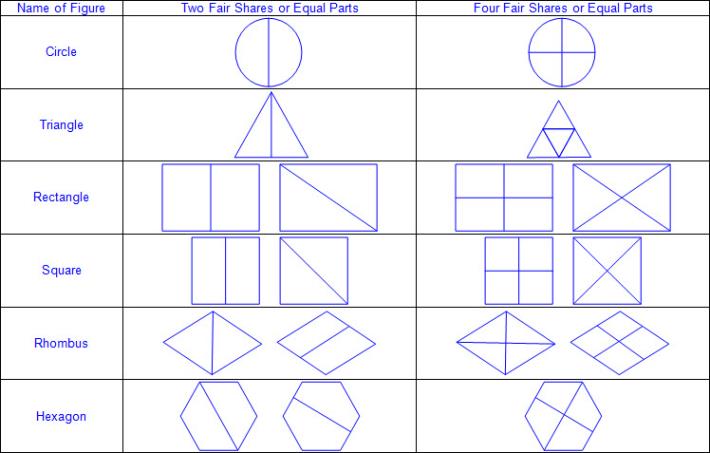 DescribeTHE FAIR SHARES OR EQUAL PARTS OF TWO-DIMENSIONAL FIGURES USING WORDSIncluding, but not limited to:Appropriate oral and written mathematical languageTwo equal parts or fair shares HalvesHalf ofOne out of two equal partsEx:
 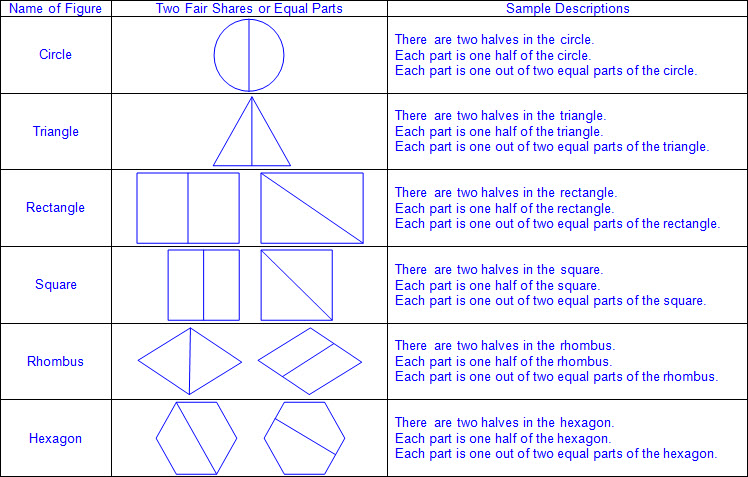 Four equal parts or fair shares FourthsFourth ofQuartersQuarter ofOne out of four equal partsEx:
 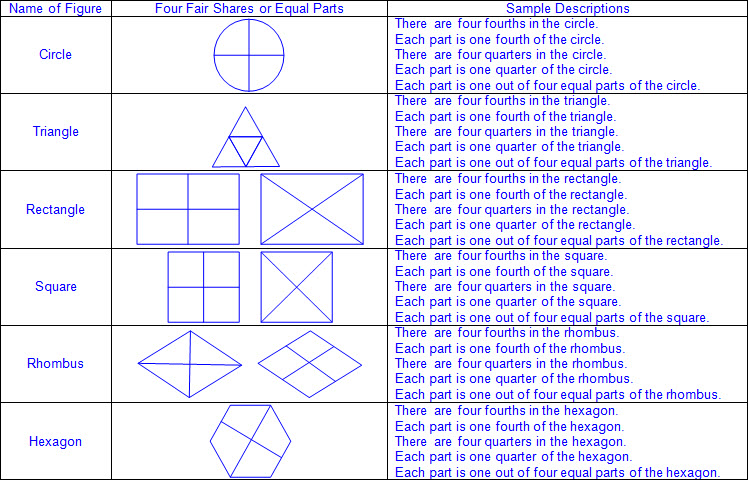 Note(s):Grade Level(s): Grade 1 introduces partitioning two-dimensional figures into two and four fair shares or equal parts and describing the parts using words.Grade 2 will partition objects into equal parts and name the parts, including halves, fourths, and eighths, using words.Various mathematical process standards will be applied to this student expectation as appropriate.TxRCFP: Analyzing attributes of two-dimensional shapes and three-dimensional solids TxCCRS: III.A. Geometric Reasoning – Figures and their propertiesIX. Communication and Representation1.6HIdentify examples and non-examples of halves and fourths.Identify examples and non-examples of halves and fourths.IdentifyEXAMPLES AND NON-EXAMPLES OF HALVES AND FOURTHSIncluding, but not limited to:Halves – two equal parts of a partitioned figure Examples and non-examples of halves Ex:
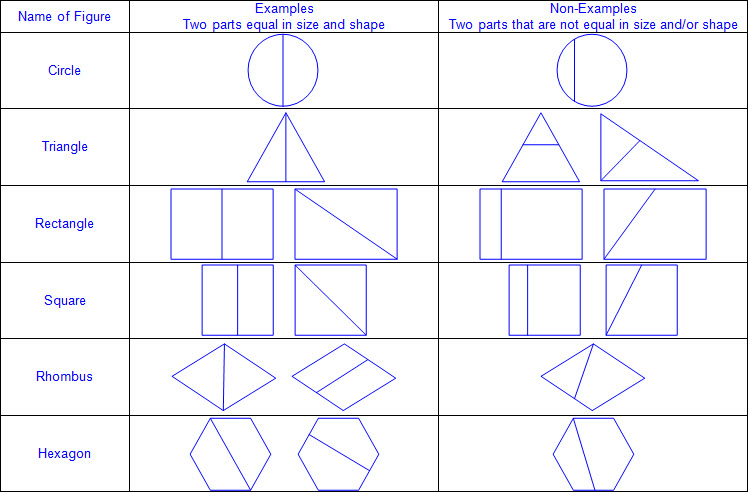 Fourths – four equal parts of a partitioned figure Examples and non-examples of fourths Ex:
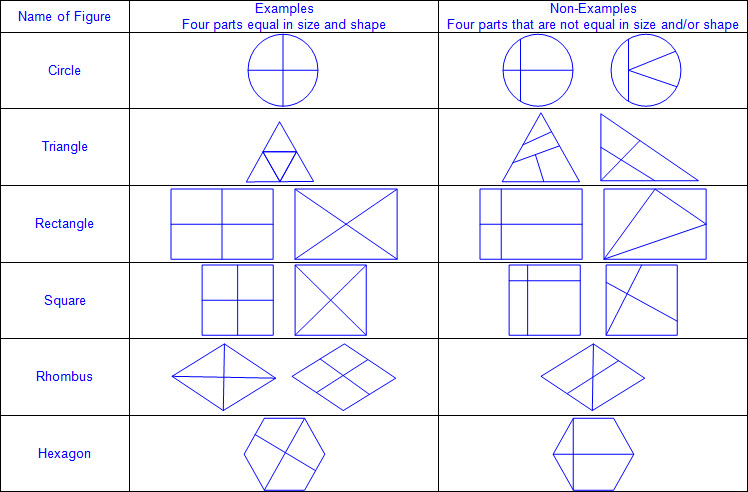 Note(s):Grade Level(s): Grade 1 introduces identifying examples and non-examples of halves and fourths.Various mathematical process standards will be applied to this student expectation as appropriate.TxRCFP: Grade Level Connections (reinforces previous learning and/or provides development for future learning)TxCCRS: III.A. Geometric Reasoning – Figures and their propertiesIX. Communication and Representation1.7Geometry and measurement. The student applies mathematical process standards to select and use units to describe length and time. The student is expected to:1.7AUse measuring tools to measure the length of objects to reinforce the continuous nature of linear measurement.Use measuring tools to measure the length of objects to reinforce the continuous nature of linear measurement.UseMEASURING TOOLS TO MEASURE THE LENGTH OF OBJECTS TO REINFORCE THE CONTINUOUS NATURE OF LINEAR MEASUREMENTIncluding, but not limited to:Length – the measurement attribute that describes a continuous distance from end to endLinear measurement – the measurement of length along a continuous line or curve Starting point and ending point definedContinuous line may bend or curve, but not breakNon-standard measuring tools to reinforce the continuous nature of linear measurement Ribbon, yarn, string, adding machine tape, etc.Ex:
 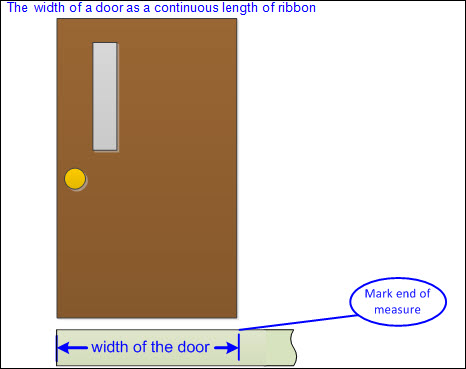 Ex:
 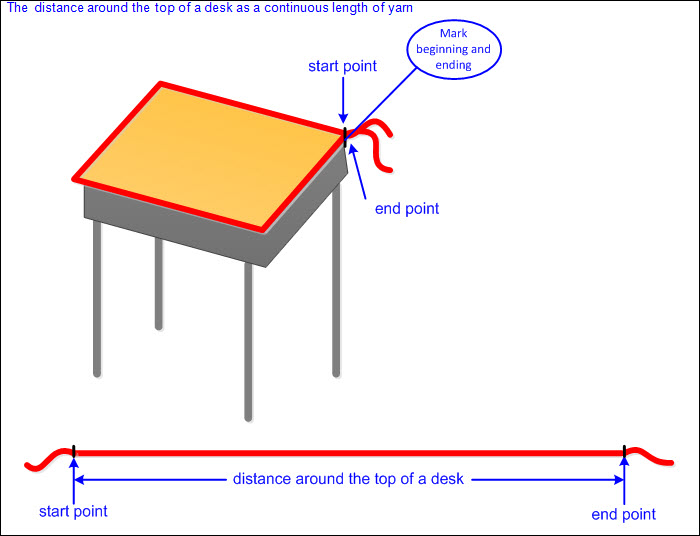 Note(s):Grade Level(s): Kindergarten gave an example of a measurable attribute of a given object, including length, capacity, and weight.Grade 2 will determine the length of an object to the nearest marked unit using rulers, yardsticks, meter sticks, or measuring tapes.Various mathematical process standards will be applied to this student expectation as appropriate.TxRCFP: Developing the understanding of length TxCCRS: IV.A. Measurement Reasoning – Measurement involving physical and natural attributesIX. Communication and Representation1.7BIllustrate that the length of an object is the number of same-size units of length that, when laid end-to-end with no gaps or overlaps, reach from one end of the object to the other.Illustrate that the length of an object is the number of same-size units of length that, when laid end-to-end with no gaps or overlaps, reach from one end of the object to the other.IllustrateTHAT THE LENGTH OF AN OBJECT IS THE NUMBER OF SAME-SIZE UNITS OF LENGTH THAT, WHEN LAID END-TO-END WITH NO GAPS OR OVERLAPS, REACH FROM ONE END OF THE OBJECT TO THE OTHERIncluding, but not limited to:Length – the measurement attribute that describes a continuous distance from end to endUnit of length – the object or unit used to measure length Non-standard units of length Color tiles, linking cubes, paper clips, measuring rods, toothpicks, craft sticks, etc.Linear measurement – the measurement of length along a continuous line or curve Starting point and ending point defined Ex:
 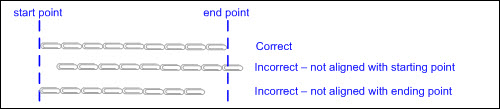 Equal sized units of length placed end to end along the distance being measured Ex:
 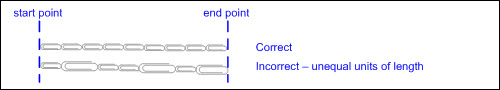 Equal sized units of length iterated (repeated) with no gaps or overlays Ex:
 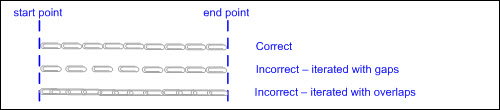 Length measured using one-dimensional units of length (e.g., if measuring with a color tile, measure with the edge, not the area of the color tile; if measuring with a paper clip, measure with either the length or width of the paper clip, not a combination of lengths and widths; etc.) Ex:
 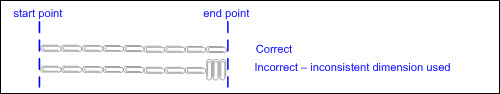 Equal sized units of length counted to the nearest whole unit Last unit is not counted if the end point falls less than half-way along the unit.Last unit is counted if the end point falls half-way, or more than half-way, along the unit.Ex:
 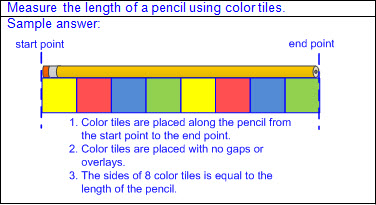 Ex:
 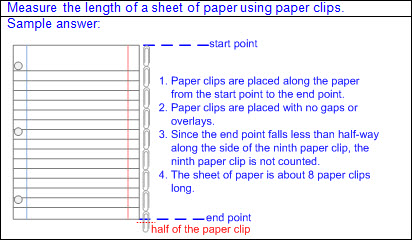 Ex:
 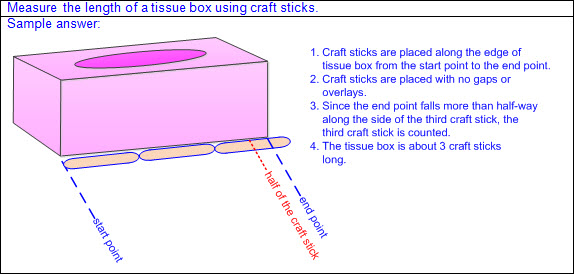 Unit of length selected for efficiency Smaller unit of length to measure shorter objects or distances Ex:
 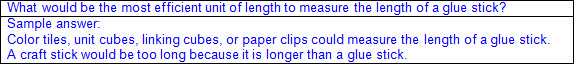 Larger unit of length to measure longer objects or distances Ex:
 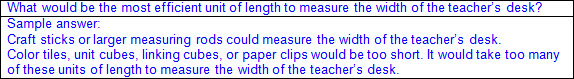 Unit of length selected for precision Smaller unit of length results in a more precise measurement when measuring to the whole unit.Larger unit of length results in a less precise measurement when measuring to the whole unit.Note(s):Grade Level(s): Grade 1 introduces illustrating that the length of an object is the number of same-size units of length that, when laid end-to-end with no gaps or overlaps, reach from one end of the object to the other.Grade 2 will find the length of objects using concrete models for standard units of length.Various mathematical process standards will be applied to this student expectation as appropriate.TxRCFP: Developing the understanding of length TxCCRS: IV.A. Measurement Reasoning – Measurement involving physical and natural attributesIX. Communication and Representation1.7CMeasure the same object/distance with units of two different lengths and describe how and why the measurements differ.Measure the same object/distance with units of two different lengths and describe how and why the measurements differ.MeasureTHE SAME OBJECT/DISTANCE WITH UNITS OF TWO DIFFERENT LENGTHSIncluding, but not limited to:Length – the measurement attribute that describes a continuous distance from end to endUnit of length – the object or unit used to measure length Non-standard units of length Color tiles, linking cubes, paper clips, measuring rods, toothpicks, craft sticks, etc.Equal sized units of length counted to the nearest whole unit Last unit is not counted if the end point falls less than half-way along the unit.Last unit is counted if the end point falls half-way, or more than half-way, along the unit.Linear measurement – the measurement of length along a continuous line or curve Starting point and ending point definedEqual sized units of length placed end to end along the distance being measuredEqual sized units of length iterated (repeated) with no gaps or overlaysLength measured using one-dimensional units of length (e.g., if measuring with a color tile, measure with the edge, not the area of the color tile; if measuring with a paper clip, measure with either the length or width of the paper clip, not a combination of lengths and widths; etc.)Equal sized units of length counted to the nearest whole unit Last unit is not counted if the end point falls less than half-way along the unit.Last unit is counted if the end point falls half-way, or more than half-way, along the unit.Measure the same object with different sized units of length. Ex:
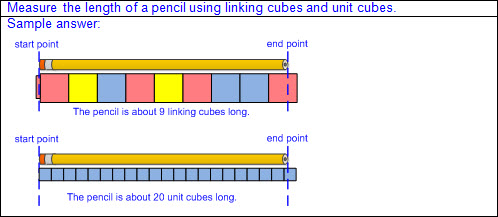 DescribeHOW AND WHY THE MEASUREMENTS OF THE SAME OBJECT/DISTANCE MEASURED WITH UNITS OF TWO DIFFERENT LENGTHS DIFFERIncluding, but not limited to:Length – the measurement attribute that describes a continuous distance from end to endUnit of length – the object or unit used to measure length Non-standard units of length Color tiles, linking cubes, paper clips, measuring rods, toothpicks, craft sticks, etc.Compare the measurements of the same object with different sized units of length. Description of how the measurements differ Measurements described using a number and unit labelDescription of why the measurements differ The shorter the unit of length, the more units countedThe longer the unit of length, the fewer units countedEx:
 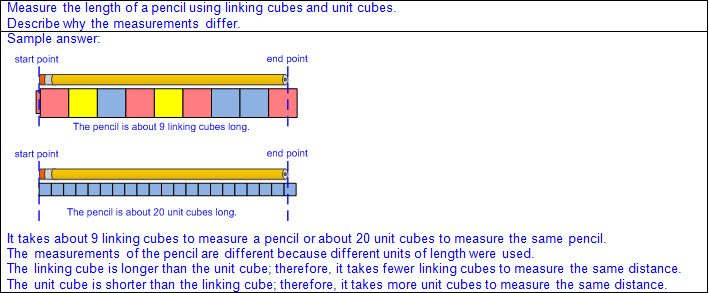 Note(s):Grade Level(s): Grade 1 introduces measuring the same object/distance with units of two different lengths and describing how and why the measurements differ.Grade 2 will describe the inverse relationship between the size of the unit and the number of units needed to equal the length of an object.Various mathematical process standards will be applied to this student expectation as appropriate.TxRCFP: Developing the understanding of length TxCCRS: IV.A. Measurement Reasoning – Measurement involving physical and natural attributesIX. Communication and Representation1.7DDescribe a length to the nearest whole unit using a number and a unit.Describe a length to the nearest whole unit using a number and a unit.DescribeA LENGTH TO THE NEAREST WHOLE UNIT USING A NUMBER AND A UNITIncluding, but not limited to:Length – the measurement attribute that describes a continuous distance from end to endUnit of length – the object or unit used to measure length Non-standard units of length Color tiles, linking cubes, paper clips, measuring rods, toothpicks, craft sticks, etc.Measurement named using a number and a unit Equal sized units of length counted to the nearest whole unit Last unit is not counted if the end point falls less than half-way along the unit.Last unit is counted if the end point falls half-way, or more than half-way, along the unit.Ex:
 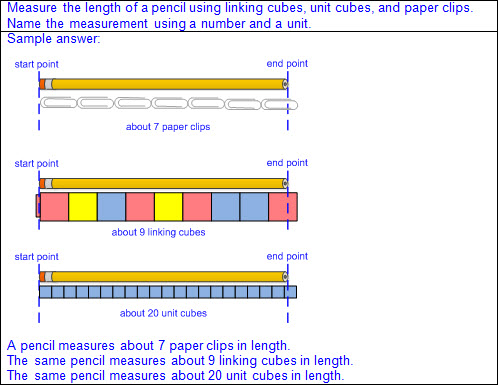 Ex:
 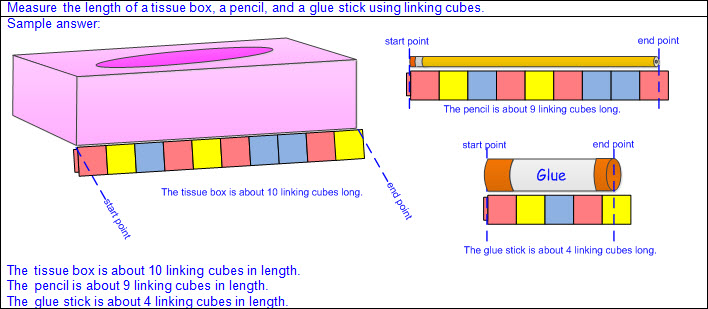 Note(s):Grade Level(s): Grade 2 will find the length of objects using concrete models for standard units of length.Various mathematical process standards will be applied to this student expectation as appropriate.TxRCFP: Developing the understanding of length TxCCRS: IV.A. Measurement Reasoning – Measurement involving physical and natural attributesIX. Communication and Representation1.7ETell time to the hour and half hour using analog and digital clocks.Tell time to the hour and half hour using analog and digital clocks.TellTIME TO THE HOUR AND HALF HOUR USING ANALOG AND DIGITAL CLOCKSIncluding, but not limited to:Clocks used to describe the measurement attribute of timeAnalog clock A circular number line representing 12 one-hour increments, labeled 1 – 12 Numbers increase in a clockwise direction (from left to right when starting at the top) around the circle.Each one-hour increment also represents 5 one-minute increments that are not labeled with numbers.One full rotation of the face of the clock One full rotation of the hour hand represents 12 hours.One full rotation of the minute hand represents 60 minutes. Skip counting by 5 from the 12 all the way around to the 12 equals 60 minutes.Hour hand Shorter than the minute handMoves slower than the minute hand One full rotation of the minute hand moves the hour hand to the next labeled hour.Hour is read as the labeled number when hour hand falls on a marked increment.Hour is read as the labeled number just passed when hour hand falls between marked increments, regardless of which increment it is closest to. Ex:
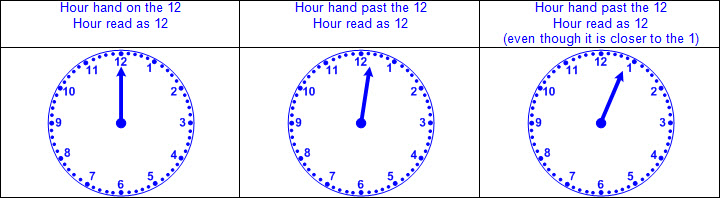 Minute hand Longer than the hour handMoves faster than the hour hand One full rotation of the minute hand moves the hour hand to the next labeled hour.Time to the hourMinute hand on the 12Hour hand names the hourRead, written, and stated in words as o’clockRead and written numerically as :00Ex:
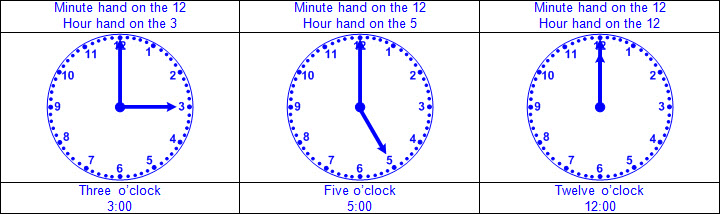 Time to the half-hour Minute hand on the 6Hour hand names the hour Ex:
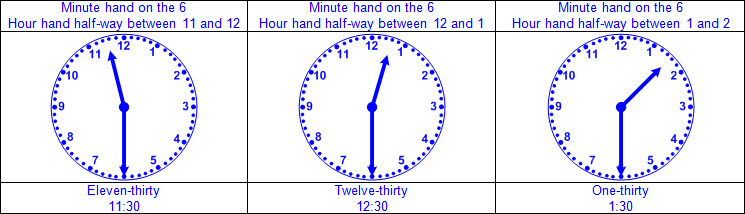 Relationship between half of a circle and half of an hour on an analog clock Skip counting by 5 from the 12 to the 6 equals 30 minutes and from the 6 to the 12 equals 30 minutes. Ex:
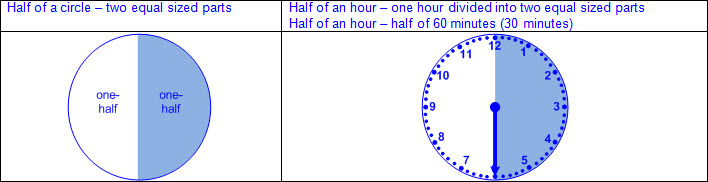 Time to the half-hour approximated by the location of the minute hand Minute hand between the 12 and 3, time is read as closer to a full hour or o’clock.Minute hand between the 3 and 9, time is read as closer to a half-hour or 30 minutes.Minute hand between the 9 and 12, time is read as closer to the next full hour or o’clock.Ex:
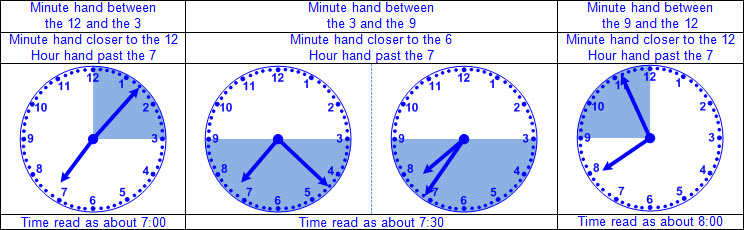 Digital clock Colon used to separate the hour from the minutesHour (1 – 12) displayed to the left of the colon Hour increases by 1 for every 60 minutesMinutes (00 – 59) displayed to the right of the colon One minute after 59 displayed as :00Time to the hour 00 minutes displayedHour displayed names the hourRead, written, and stated in words as o’clockRead and written numerically as :00Ex:
 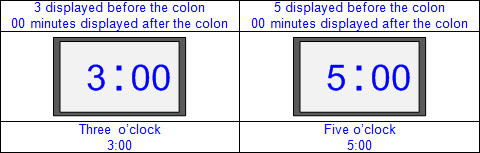 Time to the half-hour 30 minutes displayedHour displayed names the hour Ex:
 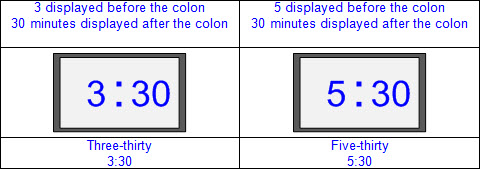 Relationship between half of 60 in a number line and half of an hour on an digital clock Ex:
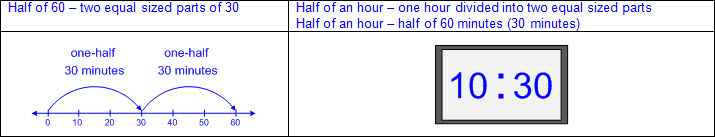 Relationship between time on an analog clock and the same time on a digital clock Ex:
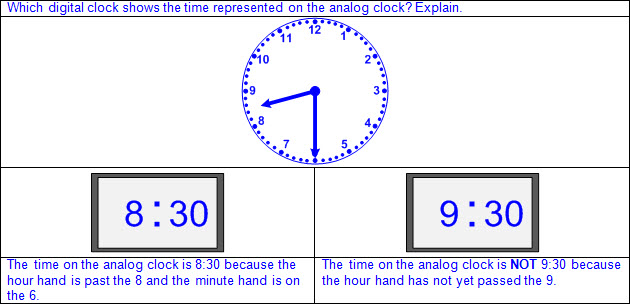 Ex:
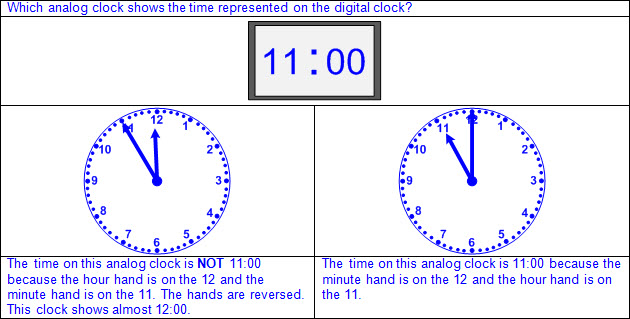 Note(s):Grade Level(s): Grade 1 introduces telling time to the hour and half hour using analog and digital clocks.Grade 1 introduces partitioning two-dimensional figures into two equal parts and identifying examples and non-examples of halves.Grade 2 will read and write time to the nearest one-minute increment using analog and digital clocks and distinguish between a.m. and p.m.Various mathematical process standards will be applied to this student expectation as appropriate.TxRCFP: Grade Level Connections (reinforces previous learning and/or provides development for future learning)TxCCRS: IV.A. Measurement Reasoning – Measurement involving physical and natural attributesIX. Communication and RepresentationX. Connections1.8Data analysis. The student applies mathematical process standards to organize data to make it useful for interpreting information and solving problems. The student is expected to:1.8ACollect, sort, and organize data in up to three categories using models/representations such as tally marks or T-charts.Collect, sort, and organize data in up to three categories using models/representations such as tally marks or T-charts.Collect, Sort, OrganizeDATA IN UP TO THREE CATEGORIES USING MODELS/REPRESENTATIONSIncluding, but not limited to:Data – information that is collected about people, events, or objects Categorical data – data that represents the attributes of a group of people, events, or objects Ex: What is your favorite color? Represented on a graph with colors as category labels (e.g., red, yellow, and blue)Ex: Do you have a brother? Represented on a graph with yes and no as category labelsEx: Which sporting event do you prefer? Represented on a graph with names of sports as category labels (e.g., basketball, baseball, and football)Categorical data may represent numbers or ranges of numbers. Ex: How many pets do you have? Represented on a graph with numbers as category labels (e.g., 0 – 1, 2, and 3 or more)Ex: How many letters are in your name? Represented on a graph with ranges of numbers as category labels (e.g., 1 – 3, 4 – 6, 7 or more)Data collected in the form of responses to a question Survey – to ask a group of people a question in order to collect information about their opinions or answers Ex: What is your favorite food?Ex: What color are your eyes?Ex: What was the weather like each day in April?Ex: How many letters are in your name?Common characteristics in a collection of objects Ex: How many of each color are in a collection of different colored linking cubes?Ex: How many sides does each figure have in a collection of two-dimensional figures?Data sorted in up to three categories Data sorted in a variety of ways Ex: A collection of three-dimensional real-world objects sorted by number of faces, shape of faces, etc.Data organized and represented in a variety of ways Data organized using T-charts, sorting mats, etc.Data represented by real-world objects, pictures, drawings, or tally marks Each object, picture, drawing, or tally mark represents one unit of data.Ex:
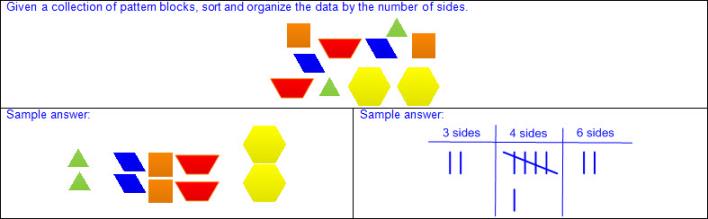 Ex:
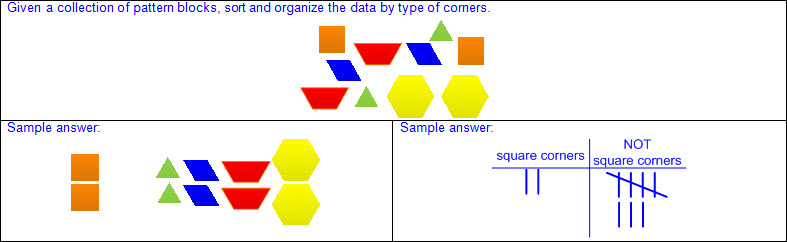 Note(s):Grade Level(s): Kindergarten collected, sorted, and organized data into two or three categories.Various mathematical process standards will be applied to this student expectation as appropriate.TxRCFP: Developing an understanding of place value TxCCRS: IX. Communication and RepresentationX. Connections1.8BUse data to create picture and bar-type graphs.Use data to create picture and bar-type graphs.UseDATAIncluding, but not limited to:Data – information that is collected about people, events, or objects Categorical data – data that represents the attributes of a group of people, events, or objects Ex: What is your favorite color? Represented on a graph with colors as category labels (e.g., red, yellow, and blue)Ex: Do you have a brother? Represented on a graph with yes and no as category labelsEx: Which sporting event do you prefer? Represented on a graph with names of sports as category labels (e.g., basketball, baseball, and football)Categorical data may represent numbers or ranges of numbers. Ex: How many pets do you have? Represented on a graph with numbers as category labels (e.g., 0 – 1, 2, and 3 or more)Ex: How many letters are in your name? Represented on a graph with ranges of numbers as category labels (e.g., 1 – 3, 4 – 6, 7 or more)Data collected in the form of responses to a question with up to three categories Survey – to ask a group of people a question in order to collect information about their opinions or answers Ex: What is your favorite food?Ex: What color are your eyes?Ex: What was the weather like each day in April?Ex: How many letters are in your name?Common characteristics in a collection of objects sorted into up to three categories Ex: How many of each color are in a collection of different colored linking cubes?Ex: How many sides does each figure have in a collection of two-dimensional figures?To CreatePICTURE AND BAR-TYPE GRAPHSIncluding, but not limited to:Graph – a visual representation of the relationships between data collected Organization of data used to interpret data, draw conclusions, and make comparisonsPicture graphs and bar-type graphs with up to three categoriesPicture graph – a graphical representation to organize data that uses pictures or symbols evenly spaced or placed in individual cells, where each picture or symbol represents one unit of data, to show the frequency (number of times) that each category occurs Characteristics of a picture graph Pictures are placed in a linear arrangement to represent data. Horizontal or vertical linear arrangementPictures spaced approximately equal distances apartPlacement of pictures beginning at the bottom of vertical graph and progressing upPlacement of pictures beginning at the left of horizontal graph and progressing to the rightEach category may use a different picture that represents the category.Each picture represents one unit of data.Value of the data in each category is determined by the total number of pictures in that category.Each category may be represented with labels.Graph is represented with a title.Ex:
 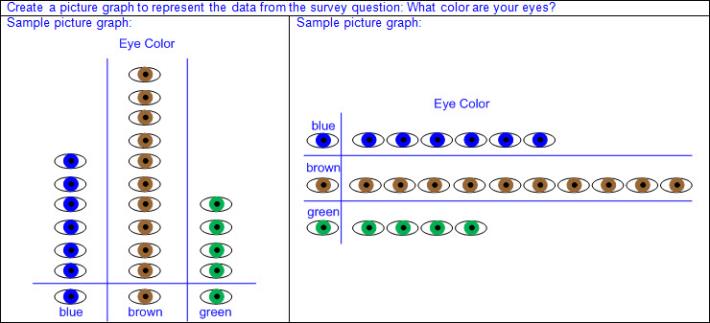 Bar-type graph – a graphical representation to organize data that uses bars divided into individual cells to demonstrate one-to-one correspondence and to show the frequency (number of times) that each category occurs Characteristics of bar-type graphs Bars are placed in a linear arrangement to represent data. Horizontal or vertical linear arrangementBars divided into equal-sized cells with no gaps between cellsPlacement of bars beginning at the bottom of vertical graph and progressing upPlacement of bars beginning at the left of horizontal graph and progressing to the rightEach category may use a different color that represents the category.Each shaded cell represents one unit of data.Value of the data in each category is determined by the total number of shaded cells in that category.Each category is represented with labels.Graph is represented with a title.Ex:
 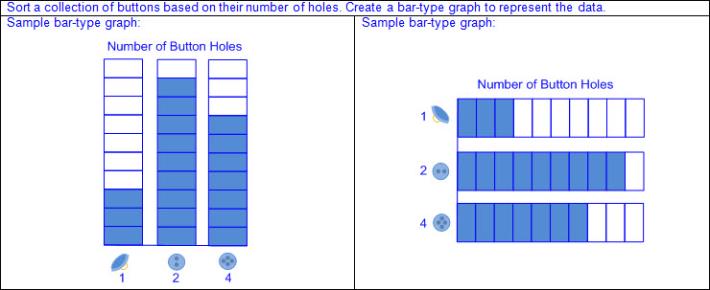 Same data represented using a picture graph and a bar-type graph Ex:
 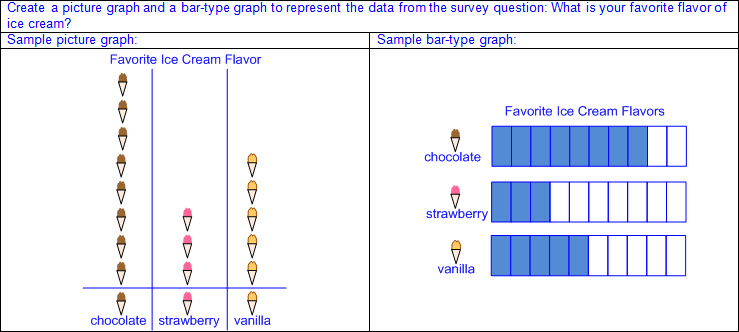 Connection between picture graphs and bar-type graphs Replace each picture on a picture graph with a shaded cell to create a bar-type graph.Ex:
 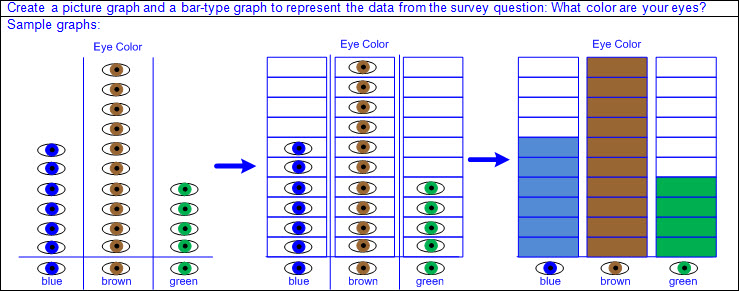 Note(s):Grade Level(s): Kindergarten used data to create real-object and picture graphs.Grade 2 will organize a collection of data with up to four categories using pictographs and bar graphs with intervals of one or more.Various mathematical process standards will be applied to this student expectation as appropriate.TxRCFP: Developing an understanding of place value TxCCRS: IX. Communication and RepresentationX. Connections1.8CDraw conclusions and generate and answer questions using information from picture and bar-type graphs.Draw conclusions and generate and answer questions using information from picture and bar-type graphs.DrawCONCLUSIONS USING INFORMATION FROM PICTURE AND BAR-TYPE GRAPHSIncluding, but not limited to:Graph – a visual representation of the relationships between data collected Organization of data used to interpret data, draw conclusions, and make comparisonsPicture graph – a graphical representation to organize data that uses pictures or symbols evenly spaced or placed in individual cells, where each picture or symbol represents one unit of data, to show the frequency (number of times) that each category occursBar-type graph – a graphical representation to organize data that uses bars divided into individual cells to demonstrate one-to-one correspondence and to show the frequency (number of times) that each category occursData – information that is collected about people, events, or objects Categorical data – data that represents the attributes of a group of people, events, or objectsPicture graphs Up to three categoriesEach picture or symbol represents one unit of dataBar-type graphs Up to three categoriesEach cell of the bars represents intervals of oneDescription of data represented Identification of title and category labelsExplanation of what the graph representsConclusions related to the question that led to the data collection Numerical conclusions in the dataData counts limited to addition or subtraction of categories within 20Quantities represented by the dataNumber in each category representedNumber represented in a category(s) may be zero.Combined total representedEx:
 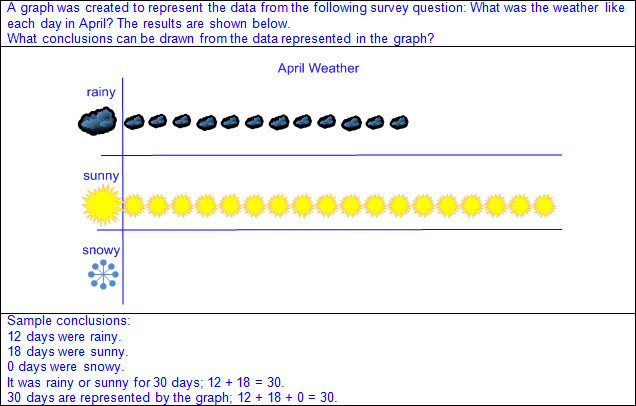 Comparisons of data representedComparative language used without numbersEx: More than, less than, fewer than, the most, the least, the same as, equal to, etc.Comparative language used with numbersEx: 10 more than, 5 greater than, 2 less than, 1 fewer than, etc.Ex:
 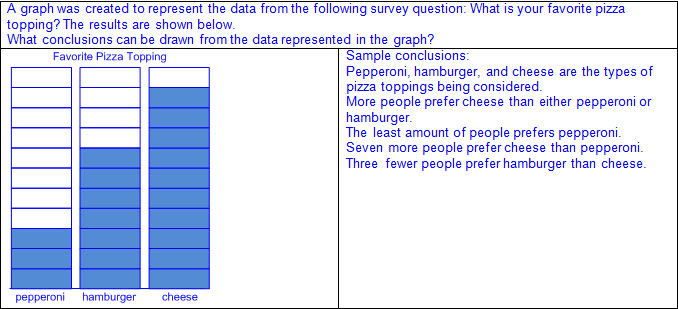 Changes in orientation do not affect the data.Ex:
 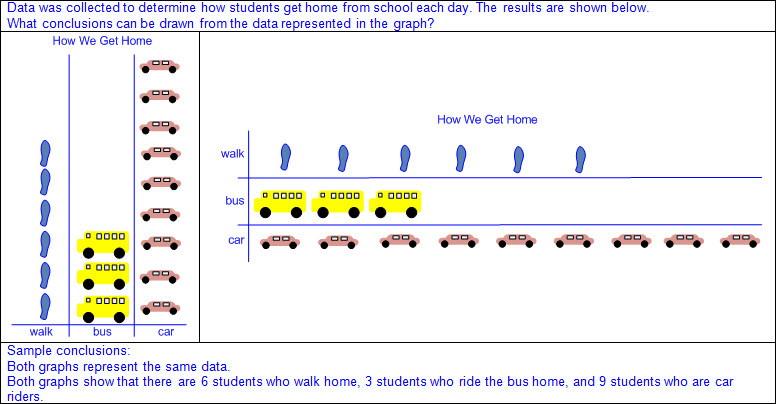 Generate, AnswerQUESTIONS USING INFORMATION FROM PICTURE AND BAR-TYPE GRAPHSIncluding, but not limited to:Graph – a visual representation of the relationships between data collected Organization of data used to interpret data, draw conclusions, and make comparisonsPicture graph – graphical representation to organize data that uses pictures or symbols evenly spaced or placed in individual cells, where each picture or symbol represents one unit of data, to show the frequency (number of times) that each category occursBar-type graph – a graphical representation to organize data that uses bars divided into individual cells to demonstrate one-to-one correspondence and to show the frequency (number of times) that each category occursData – information that is collected about people, events, or objects Categorical data – data that represents the attributes of a group of people, events, or objectsGenerate questions using data in graphs. Picture graphs Up to three categoriesEach picture or symbol represents one unit of dataBar-type graphs Up to three categoriesEach cell of the bars represents intervals of oneMathematical and real-world problem situations One-step problems Addition or subtraction of categories within 20Comparison of data representedNumerical conclusions from the data representedEx:
 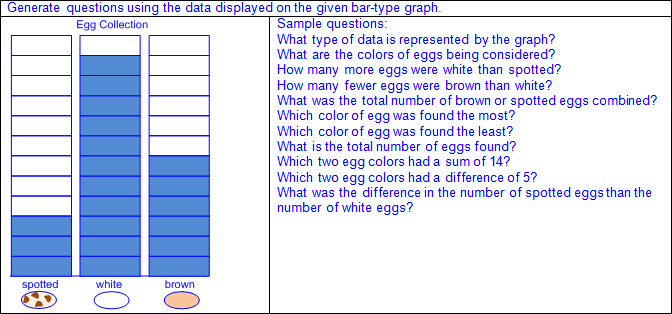 Answer questions using data in graphs Picture graphs Up to three categoriesEach picture or symbol represents one unit of dataBar-type graphs Up to three categoriesEach cell of the bars represents intervals of oneMathematical and real-world problem situations One-step problems Addition or subtraction of categories within 20Comparison of data representedNumerical conclusions from the data representedEx:
 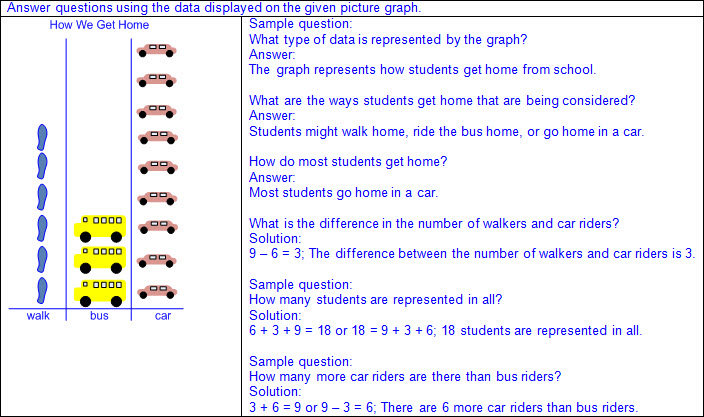 Note(s):Grade Level(s): Kindergarten drew conclusions from real-object and picture graphs.Grade 2 will draw conclusions and make predictions from information in a graph.Various mathematical process standards will be applied to this student expectation as appropriate.TxRCFP: Developing an understanding of place valueTxCCRS: IX. Communication and RepresentationX. Connections1.9Personal financial literacy. The student applies mathematical process standards to manage one's financial resources effectively for lifetime financial security. The student is expected to:1.9ADefine money earned as income.Define money earned as income.DefineMONEY EARNED AS INCOMEIncluding, but not limited to:Income – money earnedWays to earn income Job – work performed to complete a task, usually for moneyJobs are available in the home, school, and community. Jobs for adults Ex: Teacher, principal, custodian, nurse, bus driver, hair stylist, waiter, mechanic, doctor, lawyer, cashier, etc.Jobs for children Ex: Household chores, babysitting, mowing the lawn, washing the car, taking care of pets, etc.Sale of goods or property Ex: Garage sale, resale store, lemonade stand, cookie sale, etc.Note(s):Grade Level(s): Kindergarten identified ways to earn income.Various mathematical process standards will be applied to this student expectation as appropriate.TxRCFP: Financial LiteracyTxCCRS: IX. Communication and RepresentationX. Connections1.9BIdentify income as a means of obtaining goods and services, oftentimes making choices between wants and needs.Identify income as a means of obtaining goods and services, oftentimes making choices between wants and needs.IdentifyINCOME AS A MEANS OF OBTAINING GOODS AND SERVICES, OFTENTIMES MAKING CHOICES BETWEEN WANTS AND NEEDSIncluding, but not limited to:Income – money earnedIncome may be used to obtain goods and services. Purchasing – to acquire goods or services through the payment of moneyGoods – physical products that can be touched and felt Ex: food, toys, computer, clothes, sink, cars, etc.Services – tasks or work provided by people for other people Ex: taking out the trash, walking the dog, setting the table, teaching, nursing, etc.Amount of income earned may require making choices between purchasing wants and needs. Wants – things you wish for but are not necessary for life Ex: toys, unnecessary food such as candy, expensive clothes, dance or music lessons, etc.Needs – things that are necessary for life Ex: food, water, shelter, clothing, etc.Choices are required when the costs of wants and needs are greater than income. Purchases of needs should be met first.Purchases of wants should be based on remaining extra income.Purchases of wants may need to wait until more income is earned.Note(s):Grade Level(s):Kindergarten distinguished between wants and needs and identified income as a source to meet one's wants and needs.Various mathematical process standards will be applied to this student expectation as appropriate.TxRCFP:Financial LiteracyTxCCRS:IX. Communication and RepresentationX. Connections1.9CDistinguish between spending and saving.Distinguish between spending and saving.DistinguishBETWEEN SPENDING AND SAVINGIncluding, but not limited to:Money earned may be spent or saved. Spending – purchasing goods and services to satisfy wants and needs Spending results in a decrease in the amount of money you have.Saving – setting aside money earned or received for future use Saving results in no decrease in the amount of money you have.Saving may result in an increase in the amount of money you have.Money may be saved in a bank account, piggy bank, etc.Distinguish between spending and saving in real-world problem situations. Ex:
 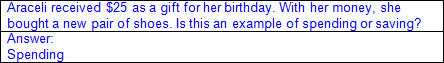 Ex:
 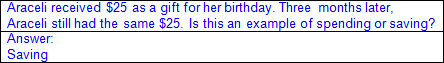 Ex:
 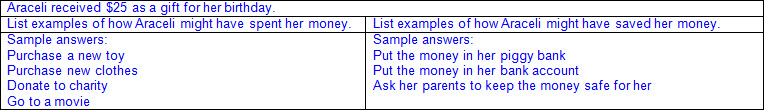 Note(s):Grade Level(s): Grade 1 introduces distinguishing between spending and saving.Grade 2 will calculate how money saved can accumulate into a larger amount over time.Various mathematical process standards will be applied to this student expectation as appropriate.TxRCFP: Financial LiteracyTxCCRS: IX. Communication and RepresentationX. Connections1.9DConsider charitable giving.Consider charitable giving.ConsiderCHARITABLE GIVINGIncluding, but not limited to:Money earned may be donated to charity. Charity – an organization that collects money, goods, or services for groups in needCharitable giving – donating to an organization that collects money, goods, or services to groups in needDonating – giving money, goods, or services to a charitable organization Donating money earned to charityDonating goods or property to charity without receiving money in exchange Ex: Purchase food to donate to a food bank, purchase toys to donate to a child in need, etc.Donating services or volunteering time to charity without receiving income in exchange Ex: Volunteering at the humane society, serving food to residents at a nursing home, delivering meals to the elderly, etc.Reasons for charitable giving Helping others who are not able to meet their needsFeeling good about oneselfNote(s):Grade Level(s): Grade 1 introduces considering charitable giving.Grade 3 will identify decisions involving income, spending, saving, credit, and charitable giving.Various mathematical process standards will be applied to this student expectation as appropriate.TxRCFP: Financial LiteracyTxCCRS: IX. Communication and RepresentationX. ConnectionsBibliography:
Texas Education Agency & Texas Higher Education Coordinating Board. (2009). Texas college and career readiness standards. Retrieved from http://www.thecb.state.tx.us/collegereadiness/crs.pdfTexas Education Agency. (2013). Introduction to the revised mathematics TEKS – kindergarten-algebra I vertical alignment. Retrieved from
http://www.projectsharetexas.org/sites/default/files/resources/documents/K-AlgebraIVAChart.pdf   Texas Education Agency. (2013). Texas response to curriculum focal points for kindergarten through grade 8 mathematics. Retrieved from
http://projectsharetexas.org/resource/txrcfp-texas-response-curriculum-focal-points-k-8-mathematics-revised-2013 Bibliography:
Texas Education Agency & Texas Higher Education Coordinating Board. (2009). Texas college and career readiness standards. Retrieved from http://www.thecb.state.tx.us/collegereadiness/crs.pdfTexas Education Agency. (2013). Introduction to the revised mathematics TEKS – kindergarten-algebra I vertical alignment. Retrieved from
http://www.projectsharetexas.org/sites/default/files/resources/documents/K-AlgebraIVAChart.pdf   Texas Education Agency. (2013). Texas response to curriculum focal points for kindergarten through grade 8 mathematics. Retrieved from
http://projectsharetexas.org/resource/txrcfp-texas-response-curriculum-focal-points-k-8-mathematics-revised-2013 Bold black text in italics: Knowledge and Skills Statement (TEKS); Bold black text: Student Expectation (TEKS)
Blue text: Supporting information / Clarifications from TCMPC (Specificity)
Black text: Texas Education Agency (TEA); Texas College and Career Readiness Standards (TxCCRS)Bold black text in italics: Knowledge and Skills Statement (TEKS); Bold black text: Student Expectation (TEKS)
Blue text: Supporting information / Clarifications from TCMPC (Specificity)
Black text: Texas Education Agency (TEA); Texas College and Career Readiness Standards (TxCCRS)